СТРАТЕГИЯСОЦИАЛЬНО-ЭКОНОМИЧЕСКОГО РАЗВИТИЯМУНИЦИПАЛЬНОГО ОБРАЗОВАНИЯ МУНИЦИПАЛЬНОГО РАЙОНА «СОСНОГОРСК»НА ПЕРИОД ДО 2035 ГОДА 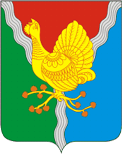 ВВЕДЕНИЕСтратегия социально-экономического развития муниципального образования муниципального района «Сосногорск» на период до 2035 года (далее - Стратегия) является основным документом стратегического планирования муниципального образования.Стратегия определяет миссию и главную цель развития муниципального образования муниципального района «Сосногорск», приоритеты, цели и задачи социально-экономического развития муниципального района на долгосрочную перспективу, согласованные с приоритетами и целями социально-экономического развития Республики Коми, механизмы её реализации. Количественные и качественные результаты достижения целей Стратегии характеризуют целевые показатели Стратегии.Стратегия служит основой для формирования системы стратегического планирования муниципального образования - единого механизма обеспечения согласованного взаимодействия участников стратегического планирования при осуществлении разработки и реализации документов стратегического планирования, а также мониторинга и контроля их реализации.Стратегия разработана в соответствии с Федеральным законом «Об общих принципах организации местного самоуправления в Российской Федерации», Федеральным законом «О стратегическом планировании в Российской Федерации», Уставом муниципального образования муниципального района «Сосногорск». Стратегия сформирована с учетом положений: Стратегии пространственного развития Российской Федерации на период до 2025 года;Основных направлений деятельности Правительства Российской Федерации на период до 2024 года;Указа Президента Российской Федерации от 07.05.2018 № 204 «О национальных целях и стратегических задачах развития Российской Федерации на период до 2024 года»;Указа Президента Российской Федерации от 28.04.2008 № 607 «Об оценке эффективности деятельности органов местного самоуправления городских округов и муниципальных районов»;Указа  Президента Российской Федерации от 09.05.2017 № 203 «О Стратегии развития информационного общества в Российской Федерации на 2017 - 2030 годы»;иных федеральных законов и нормативных правовых актов, регламентирующих сферы деятельности, охваченные Стратегией;Стратегии  социально-экономического развития Республики Коми на период до 2035 года;Прогноза социально-экономического развития Республики Коми на период до 2036 года;Стратегии социально-экономического развития муниципального образования муниципального района «Сосногорск» на период до 2020 года.В Стратегии применены положения приказа Министерства экономики Республики Коми от 08.08.2019 № 201 «Об утверждении рекомендаций по разработке, корректировке, осуществлению мониторинга и контроля реализации стратегий социально-экономического развития муниципальных образований в Республике Коми».При формировании Стратегии учтены:- опыт реализации Стратегии в предыдущих периодах для выявления основных факторов, влияющих на социально-экономическое развитие муниципального района;- текущее состояние социально-экономического развития муниципального района для анализа основных приоритетов и направлений;- прогноз социально-экономического развития муниципального района для корректировки основных целей и задач;- полномочия в вопросах местного значения в соответствии с действующим законодательством Российской Федерации во взаимосвязи с основными направлениями социально-экономического развития Республики Коми.Для понимания текущего состояния социально-экономического развития, анализа опыта предыдущих лет, а также анализа реализации Стратегии в предыдущих годах проведен комплексный анализ социально-экономического развития, а именно, проведен анализ реализации Стратегии социально-экономического развития до 2020 года. Также проведен SWOT-анализ, для выявления сильных и слабых сторон, потенциальных возможностей и угроз развитию МО МР. Вышеуказанные мероприятия направлены на формирование основных приоритетов и направлений развития и для учета при реализации данной Стратегии факторов развития территории, плюсов и минусов территории. Стратегия относится к документам стратегического планирования. На основании данной Стратегии разрабатываются муниципальные программы МО МР «Сосногорск» и план мероприятий по реализации Стратегии.Стратегия является документом «общественного согласия» власти, бизнеса и населения муниципального района. При этом достижение целей Стратегии, заданных ею целевых ориентиров зависит от многих факторов, включая возможные изменения федерального, регионального законодательства и внешних по отношению к муниципальному району политических и макроэкономических условий, изменение планов и программ субъектов негосударственного сектора экономики, в том числе корректировку сроков их выполнения, отсутствие необходимых финансовых ресурсов.Муниципальный район является частью единого политического и экономического пространства Республики Коми, поэтому при разработке Стратегии были использованы Схема территориального планирования Республики Коми, Стратегия социально-экономического развития Республики Коми на период до 2035 года. Положения Стратегии в дальнейшем будут развиваться и конкретизироваться в документах: прогноз социально-экономического развития МО МР, муниципальные программы, схема территориального планирования.I. СТРАТЕГИЧЕСКИЙ АНАЛИЗ И ОЦЕНКА ИСХОДНОЙ СОЦИАЛЬНО-ЭКОНОМИЧЕСКОЙ СИТУАЦИИ МУНИЦИПАЛЬНОГО ОБРАЗОВАНИЯ МУНИЦИПАЛЬНОГО РАЙОНА  «СОСНОГОРСК»Общие сведения о муниципальном образовании муниципального района «Сосногорск».Город Сосногорск расположен на левом берегу реки Ижмы (бассейн р.Печора), в 345 км от столицы Республики Коми г. Сыктывкара и в непосредственной близости (22 км) от города Ухты.МОМР «Сосногорск» занимает 3,98% от площади Республики Коми. Расположен в центральной части Республики Коми и граничит с МО ГО «Ухта», «Вуктыл», МО МР «Ижемский», «Печора», «Троицко-Печорский», «Усть-Куломский».МОМР «Сосногорск» относится к числу муниципальных образований в Республике Коми, имеющих преимущественно топливно-энергетическую специализацию (газовая промышленность). Основными видами экономической специализации являются:- транспорт и связь (деятельность сухопутного и трубопроводного транспорта);- обрабатывающие производства (производство химических веществ и химических продуктов, производство одежды);- обеспечение электрической энергией, газом и паром; кондиционирование воздуха;- торговля розничная.Сосногорск занимает выгодное транспортное положение в центре Республики Коми. По его территории проходят важнейшие транспортные пути, связывающие север и юг республики: ширококолейная железная дорога «Котлас – Сыктывкар – Ухта – Воркута – Усинск – Лабытнанги (Салехард)», автомобильная дорога регионального или межмуниципального значения «Сыктывкар – Ухта – Печора – Усинск – Нарьян-Мар», газопроводы и нефтепроводы.Автобусные маршруты связывают г.Сосногорск с г.Ухтой и г.Сыктывкаром. От железнодорожного вокзала поезда уходят на север (в Печору, Воркуту, Лабытнанги), на юг (в Сыктывкар, Москву, Санкт-Петербург, на курорты Черного моря), на восток - в Троицко-Печорск.Протяженность автомобильных дорог составляет 477,2 км, из них республиканские - 361,4 км, местные -  115,8 км. По плотности дорог муниципальный район «Сосногорск» занимает 7 место в Республике.Среднегодовая температура воздуха составляет - 1,5°C, относительная влажность воздуха - 75,4%, средняя скорость ветра - 3,0 м/с.Численность постоянного населения Сосногорского района на 1 января 2020 года по оценке составляет 42628 человек, в том числе 37732 - жители городских поселений. Плотность населения составляет - 2,6 человека на 1 км.В состав муниципального района «Сосногорск» входят 3 городских поселения:- муниципальное образование городское поселение «Сосногорск», объединяющее 7 поселков сельского типа – пст. Верхнеижемский, пст. Поляна, пст. Керки, пст. Вис, пст. Малая Пера, пст. Ираель, пст. Лыаель, а также 1 село – с. Усть-Ухта и 4 деревни – д. Пожня, д. Аким, д. Винла, д. Порожск.- муниципальное образование городское поселение «Нижний Одес», включающее в себя поселок Конашъель.- муниципальное образование городское поселение «Войвож», в состав которого входят поселки - Верхняя Омра, Дорожный.Система расположения населенных пунктов в основном линейная и вытянута вдоль железной дороги, однако несколько населенных пунктов (д. Пожня, пст. Поляна, с. Усть-Ухта) расположены рядом с городом Сосногорск.В состав территорий городских поселений входят населенные пункты, прилегающие к ним земли общего пользования и другие земли независимо от форм собственности и целевого назначения.Площадь муниципального района «Сосногорск» составляет 1 656 293 га, в том числе: площадь городского поселения «Сосногорск», включая площадь сельских поселков, составляет 1 127 130 га, городского поселения «Нижний Одес» - 391 301 га, городского поселения «Войвож» - 137 862 га.Характеристика природных ресурсов муниципального района «Сосногорск»Муниципальный район «Сосногорск», кроме общераспространенных полезных ископаемых, располагает в значительной степени топливно-энергетическими ресурсами, представленными месторождениями нефти, газа, горючих сланцев, проявлениями бурого угля.Первостепенное значение имеют ресурсы нефти, которые, в основном, характеризуют промышленную специализацию района. Значительные запасы и ресурсы горючих сланцев до настоящего времени не востребованы, но их освоение не исключается в будущем.На территории Сосногорского района выявлены месторождения гипса, битума, песчано-гравийных смесей, пески для строительных работ. Как и в большинстве районов Республики Коми, минерально-сырьевой потенциал Сосногорска характеризуется низким уровнем использования. В целом по району коэффициент использования минеральных ресурсов составляет 5%, в том числе по углеводородному сырью - 15%, по другим полезным ископаемым коэффициент использования не превышает 0,2%.Минерально-сырьевой потенциал Сосногорского района относительно других районов Республики Коми невысок, и отличается разной степенью изученности по видам полезных ископаемых: нефтяные месторождения находятся в стадии затухающей добычи, перспективы обнаружения новых крупных нефтегазовых месторождений, вследствие высокой изученности территории, маловероятны; проявления других полезных ископаемых, представляющих интерес (гипса, торфа, горючих сланцев, глауконита), нуждаются в дополнительных геологических исследованиях и проведении предварительных геолого-экономических оценок.Муниципальный район «Сосногорск» располагает земельным фондом для стабильного развития лесопромышленного и сельскохозяйственного производства.И так, муниципальный район «Сосногорск» располагает такими природными ресурсами, как:- нефть;- газ природный и попутный;- горючие сланцы.- земельные (общая площадь земель в административных границах 1656,3 тыс. га, из них:земли лесного фонда - 1631,17 тыс. га (общая площадь лесного фонда - 1631 тыс. га);земли сельскохозяйственного назначения - 5,24 тыс. га;земли промышленности, энергетики, транспорта, связи, радиовещания, телевидения, информатики – 6,42 тыс. га;земли запаса - 1,07 тыс. га;земли населенных пунктов - 9,63 тыс. га;земли водного фонда - 2,76 тыс. га (поверхностными водами находится 3,4% территории).На территории района выделены несколько водоносных горизонтов и комплексов, наиболее перспективных для централизованного водоснабжения.Прогнозные эксплуатационные ресурсы подземных вод района составляют 2324 тыс. куб.м/сут. В Сосногорском районе разведаны 6 месторождений и 1 участок пресных питьевых подземных вод с суммарными запасами 91,021 тыс. куб.м/сут. Из них только в двух месторождениях - Айювинском и Нижнеодесском запасы составляют 90,5 тыс. куб.м/сут. На территории Сосногорского района выявлены промышленные запасы минеральных вод. Наиболее известное месторождение находится возле деревни Аким с утвержденными эксплуатационными запасами в объеме 10,1 куб.м/сут. Действующая скважина дает лечебно-столовую хлоридно-сульфатно-натриевую воду, добываемую с глубины 200 метров.Леса относятся к подзонам средней и северной тайги. Преобладают хвойные породы, встречаются также береза и осина. В лесах обитают лоси, белки, куропатки, глухари, тетерева и рябчики. Разнообразен видовой состав рыб.К числу охраняемых природных территорий и объектов относятся заповедники «Гажаяг» и «Седью» с хвойными борами и ягельными мхами, расположенные в верховьях реки Ижмы.Социально-экономическая ситуация МОМР «Сосногорск».Промышленное производствоОбъем отгруженных товаров собственного производства, выполненных работ и услуг собственными силами организаций за 2019 год составляет 22261,5 млн. рублей, в том числе по видам экономической деятельности:добыча полезных ископаемых – 14910,4 млн. руб. или 67 % от общего объема отгруженных товаров;обрабатывающие производства – 2998,1 млн. руб. или 13,5% от общего объема отгруженных товаров;обеспечение электрической энергией, газом и паром; кондиционирование воздуха – 4028,4 млн. руб. или 18,1% от общего объема отгруженных товаров;водоснабжение, водоотведение, организация сбора и утилизация отходов, деятельность по ликвидации загрязнений – 324,6 млн. руб. или 1,5 % от общего объема отгруженных товаров.Таблица 1 Производство основных видов промышленной продукцииЭкономика района представлена такими предприятиями, как ОАО «Лукойл – Коми», Сосногорский газоперерабатывающий завод ПАО «Газпром», Сосногорская ТЭЦ ПАО «Т Плюс», Сосногорская швейная фабрика, предприятиями ОАО «РЖД».Комплексную переработку газа и нестабильного конденсата осуществляет Сосногорский газоперерабатывающий завод, входящий в состав ООО «Газпром переработка». Основные виды выпускаемой продукции: технический углерод, сжиженный газ, стабильный газовый конденсат, метанол технический и сухой газ. Сосногорский ГПЗ - единственный в России производит термический технический углерод из газового сырья, предназначенный для использования в качестве наполнителя в составе резин, лакокрасочных покрытий, печатных красок, пластмасс и других композиционных материалов.В 2019 году начал свою работу по выращиванию овощной продукции высокотехнологичный тепличный комплекс ООО ТК «Сосногорский». Данный проект направлен на увеличение производства экологически чистой овощной продукции во внесезонный период, а именно к 2021 году в сельскохозяйственных организациях планируется увеличение объемов производства овощей защищенного грунта в 4,8 раза к уровню 2018 года.На территории муниципального района «Сосногорск» выпускают хлебобулочную продукцию МУП «Войвожхлеб», ИП Помалейко (пгт.Нижний Одес). В течение 2019 года оборот организаций составил 29360,0 млн. рублей, что составляет 97,0 % по отношению к соответствующему периоду 2018 года.	Финансовые ресурсыЗа 2019 год бюджет района «Сосногорск» исполнен по доходам в сумме 1 261 785, 93 тыс. рублей, по расходам – 1 275 300,31 тыс. рублей, с дефицитом – 13 514,39 тыс. рублей.За 2019 год бюджет муниципального района «Сосногорск» исполнен по доходам в сумме 1 261 785,93 тыс. рублей, что составляет 100,1 % от годового плана, в том числе налоговые и неналоговые доходы исполнены в сумме 438 525,83 тыс. рублей или 102,3% от годовых плановых назначений. Объем безвозмездных поступлений составил 823 260,10тыс. рублей или 98,9 % от плановых назначений. Таблица 2Общая характеристика доходной части бюджетамуниципального района «Сосногорск» за 2019 годВ структуре доходов бюджета района за 2019 год доля налоговых доходов составила 30,4%, неналоговых доходов – 4,3%, безвозмездных перечислений  - 65,3%. В сравнении с аналогичным периодом 2018 года доходы увеличились на 8 667,78 тыс. рублей или на 0,7%, в том числе налоговые доходы на 17 755,91 тыс. рублей или на 4,9%, неналоговые на 9 288,93 тыс. рублей или на 20,4%, объем безвозмездных поступлений уменьшился на 18 377,07 тыс. рублей или на 2,2%.Бюджетная политика в области расходов в 2019 году была ориентирована на безусловное исполнение социальных обязательств и концентрацию ресурсов на ключевых социально-значимых направлениях. Финансирование расходов производилось в рамках утвержденного бюджета в соответствии со сводной бюджетной росписью, сформированного кассового плана и заявок на финансирование.Расходная часть бюджета за 2019 год исполнена в сумме  1 275 300,31 тыс. рублей, что составляет  97,5 % от годовых назначений. В сравнении с 2018 годом объем расходов увеличился на 35 578,31 тыс. рублей или на 2,9%.В первоочередном порядке финансировались расходы на выплату заработной платы, обеспечение мер социальной поддержки граждан района и работников бюджетных учреждений, на оплату коммунальных услуг, финансирование муниципальных программ. На реализацию принятых муниципальных программ муниципального образования муниципального района «Сосногорск» в 2019 году направлено 1 247 442,04 тыс. рублей или от 97,8% от общей суммы расходов.Таблица 3Профицит/ дефицит местного бюджета в динамике                                                                                                     млн. рублейНа территории района реализуются мероприятия по повышению финансовой грамотности населения. Так, в 2019 году на базе Сосногорской межпоселенческой центральной библиотеки им. Я.Рочева проведены круглые столы и деловые встречи на тему: «Финансовая грамотность населения» с участием 56 человек. Проведена 21 встреча с жителями: г.Сосногорск, пстВерхнеИжемский, пгт.Войвож, пгт. Нижний Одес, пст. Вис, пст. Керки, пст. Малая Пера, пст. Ираёль, п. Поляна, д. Пожня, с. Усть-Ухта по обсуждению инициативного бюджетного проекта «Народный бюджет», на котором обсуждались принципы реализации и финансовое участие граждан в реализации проектов «Народный бюджет». Регулярно организуются семинары и встречи на данную тематику для представителей бизнес-сообществ, оказывается методологическая и консультационная поддержка, направленная на финансовое просвещение субъектов малого и среднего предпринимательства. Также на постоянной основе осуществляется информирование населения о деятельности недобросовестных финансовых пирамидах; о незаконности и негативных последствиях неформальной занятости, работодателей - о недопущении работы в условиях «серой схемы трудовых отношений» (посредством публикации информации на официальных сайтах и в печатных изданиях).Трудовые ресурсы и занятость населенияТрудовые ресурсы муниципального образования муниципального района «Сосногорск» в 2019 году составили 14 283 человек, в том числе: 4 393 чел. - организации транспорта и связи, 1856 чел. - образование, 1 429 чел. - обрабатывающие производства, 1 352 чел. - здравоохранение и предоставление социальных услуг, 1187 чел. - государственное управление и обеспечение военной безопасности, социальное страхование. Численность трудоспособного населения ежегодно снижается.Ситуация в Сосногорском районе, как и в целом по Республике Коми, характеризуется демографическим старением населения - ростом лиц старшего трудоспособного возраста в общей численности населения и изменением структуры нагрузки на население трудоспособного возраста. Эта ситуация сложилась в результате сокращения рождаемости.Продолжается сокращение численности населения в трудоспособном возрасте и, соответственно, трудовых ресурсов; число лиц, выходящих за пределы трудоспособного возраста, уже значительно превысило численность вступающих в него.Падение численности населения трудоспособного возраста - основных налогоплательщиков - приводит к снижению налоговых поступлений и, в результате этого, к усилению нагрузки на бюджет.В 2019 году за содействием в поиске подходящей работы обратились 2 538 человек, или 105,4% к уровню 2018 года. В структуре обратившихся граждан: незанятое население составило 1 995 человек, из них признаны безработными 1 113 человек. По состоянию на 1 января 2020 года численность зарегистрированных безработных граждан составила 374 человек (на 01.01.2019 г. – 451 человек), при этом уровень безработицы равен 1,6%.  Из общего количества безработных граждан – 63,9% женщины. Количество вакансий на 1 января 2020 года составило 428 единиц. В структуре, заявленной работодателями, потребности в работниках 48,1% - составили вакансии по рабочим профессиям, 51,9% – по профессиям служащих. Наиболее востребованы следующие специалисты по профессиям рабочих: водитель автомобиля, овощевод, помощник машиниста тепловоза, продавец продовольственных товаров; по профессиям служащих: медицинская сестра, специалист, эксперт, бухгалтер, специалист по социальной работе.С целью выравнивания диспропорции между требуемым работодателями уровнем квалификации и имеющимся у безработных граждан уровнем квалификации ГУ РК «Центр занятости населения города Сосногорска» организуется прохождение профессионального обучения и получение дополнительного профессионального образования.  За период 2019 года заключено 38 договоров на профессиональное обучение граждан, согласно которым направлено на профессиональное обучение 121 человек, из них 107 – безработных, 7 человек – женщины, находящиеся в отпуске по уходу за ребенком до 3-х лет, 4 человека – пенсионеры, стремящиеся возобновить трудовую деятельность.Таблица 4Основные показатели трудовых ресурсов муниципального района «Сосногорск»Информационные ресурсыВ целях реализации принципов гласности и информационной открытости создан муниципальный информационный ресурс, предназначенный для информирования общественности о деятельности администрации муниципального района «Сосногорск» - официальный интернет-сайт муниципального образования муниципального района «Сосногорск»http://sosnogorsk.org/ (далее – Официальный сайт).Осуществляется использование информационно-телекоммуникационных технологий в сфере работы с обращениями граждан: растёт популярность интернет-приёмной на Официальном сайте, где можно заполнить обращение в электронном виде.Созданы и активно работают сообщества в социальных сетях «ВКонтакте».Продолжилось производство и выпуск печатного периодического информационного бюллетеня «Информационный вестник Совета и администрации муниципального района «Сосногорск» и информационный вестник «Информационный вестник Совета ГП «Сосногорск», в котором публикуются нормативные правовые акты муниципального образования муниципального района «Сосногорск», городского поселения «Сосногорск». За 2019 год было оформлено и растиражировано 50 выпусков информационного издания печатной газеты «Заря Тимана».Продолжает выходить в эфир телевизионный выпуск новостей Сосногорского района «Вести Тимана».Транспортная системаТранспортная система муниципального района «Сосногорск» представляет собой совокупность транспортных схем автомобильных и железных дорог, автомобильного транспорта, железнодорожного транспорта и транспортных предприятий.Железнодорожный транспортТрасса магистральной железной дороги Москва - Котлас - Воркута пересекает территорию района с юго-запада на северо-восток. Большинство населенных пунктов на территории муниципального района «Сосногорск» находятся в непосредственной близости к железнодорожным станциям, и жители имеют возможность беспрепятственно пользоваться железнодорожным транспортом. От г. Сосногорск на юго-восток, параллельно автомобильной трассе Сыктывкар - Ухта - Троицко-Печорск, проложена к лесным ресурсам верховьев р. Печора ветка железной дороги Сосногорск - Троицко-Печорск.Сосногорский регион филиала ОАО «РЖД» Северная железная дорога обслуживает участок пути от ст. Урдома до ст. Лабытнанги. На территории района более 3 тыс. человек заняты в работе на железнодорожном транспорте. Сосногорское отделение Северной железной дороги ОАО «РЖД» обслуживает железнодорожными перевозками всю территорию Республики Коми.Автомобильный транспортТерритория района практически полностью обеспечена автомобильными дорогами с твердым покрытием.На территории района имеются автомобильные дороги общего пользования местного значения муниципального района «Сосногорск» общей протяженностью 35,735 км, из них все с твердым покрытием. Также имеются дороги общего пользования местного значения поселений расположенные в границах населенных пунктов общей протяженностью 80,0786 км, из них все с твердым покрытием:- городское поселение «Сосногорск» - 58,4786 км. (в 2019 году Республикой Коми были  переданы автомобильные дороги общей протяженностью 14,023 км);- городское поселение «Нижний Одес» - 10,3 км;- городское поселение «Войвож» -  11,3 км.Доля протяженности автомобильных дорог общего пользования местного значения района и поселений, отвечающих нормативным требованиям на 1 января 2020 года, составила 88,53%.В 2020 году в рамках реализации национального проекта «Безопасные и качественные автомобильные дороги» городскому поселению «Сосногорск» предоставлена субсидия из республиканского бюджета Республики Коми в размере 36 220 031,00 рублей. Общая протяженность улиц и дорог общего пользования местного значения городского поселения «Сосногорск», подлежащих ремонту с использованием данной субсидии составляет 5,2805 км.Также по территории района проходит участок автомобильной дороги республиканского значения «Ухта - Троицко-Печорск», который связывает пгт. Войвож и пст. Верхнеижемский с административным центром г. Сосногорск.Муниципальный район «Сосногорск» имеет круглогодичное транспортное сообщение по дорогам с твердым и улучшенным покрытием со всеми пограничными муниципальными образованиями.На территории муниципального района «Сосногорск» утверждена сеть социально значимых автобусных маршрутов. Перевозку пассажиров осуществляют предприятия и индивидуальные предприниматели по итогам проводимых открытых конкурсов, обслуживаются 8 внутримуниципальных автобусных маршрутов.На территории муниципального района определен перечень зимних автомобильных дорог общего пользования местного значения общей протяженностью 160,75 км (в 2019 году в перечень зимних автомобильных дорог был включен участок зимней автомобильной дороги «ст. Пожня – Керки» протяженностью 20 км). До 2035 года планируется провести ряд мероприятий для признания участка зимней автомобильной дороги «ст. Пожня – Керки» протяженностью 20 км зимней автомобильной дорогой продленного действия (с круглогодичным  транспортным сообщением).Сельское хозяйствоСельское хозяйство муниципального района в 2019 году было представлено крестьянско-фермерскими хозяйствами, личными подсобными хозяйствами и тепличным комплексом «Сосногорский».В настоящее время животноводческая отрасль играет малозначимую роль в экономике района в связи с незначительностью объема продукции. Так, в 2019 году производство молока составило 114 тонн, производство яиц – 271 тыс. штук, 34 тонны скота и птицы на убой.В 2019 году введен тепличный комплекс «Сосногорский» - это комплекс площадью 11,9 га для круглогодичного выращивания овощной продукции защищенного грунта. Устройство данного агрокомплекса является важнейшим этапом инновационного развития агропромышленного комплекса Республики Коми.В состав комплекса входят следующие объекты: рассадное отделение, два блока теплиц под томат и огурец, сервисная зона и вспомогательные зоны.Реализация проекта позволила создать на территории района крупное агропромышленное предприятие с применением передового инновационного оборудования и технологий, с планируемым объемом выпускаемой экологически чистой овощной продукции защищенного грунта (томат и огурцы) более 9 тыс. тонн в год.Малое и среднее предпринимательствоКоличество юридических лиц, зарегистрированных на территории муниципального района «Сосногорск», по состоянию на 1 января 2020 г. составило 493 ед., из них:85 ед. – деятельность по операциям с недвижимым имуществом, 91 ед. – транспортировка и хранение,62 ед. – оптовая и розничная торговля, ремонт автотранспортных средств и мотоциклов:3 ед. – добыча полезных ископаемых.Из всего количества зарегистрированных юридических лиц: 12 государственных, 79 муниципальных, 374 – частной формы собственности.Всего в течение 2019 года зарегистрировано 16 организаций, ликвидировано 40 организаций.В соответствии с единым реестром субъектов малого и среднего предпринимательства Федеральной налоговой службы количество субъектов малого и среднего предпринимательства составляет на 01 января 2020 года – 1037 ед., из них: малые предприятия - 33 ед., средние предприятия - 1 ед. и микропредприятия (в том числе индивидуальные предприниматели) - 1003 ед. Число субъектов малого и среднего предпринимательства в расчете на 10 тыс. человек населения на 01 января 2020 года составило 241,5 ед. В течение 2019 года вновь зарегистрировался 151 субъект малого и среднего бизнеса, прекратили свою деятельность 47 субъектов МСП.Сложившаяся отраслевая структура на территории муниципального района «Сосногорск» свидетельствует о развитии малого предпринимательства преимущественно в сфере торговли, транспорта и связи, предоставлении прочих коммунальных, социальных и персональных услуг.Потребительский рынок Потребительский рынок, функционирующий на территории муниципального района «Сосногорск», является одним из важнейших секторов экономики муниципального образования, основная задача которого заключается в максимальном удовлетворении потребностей населения в разнообразных товарах и услугах. В 2019 году осуществляют деятельность:-  239 хозяйствующих субъектов, осуществляющих деятельность в сфере розничной торговли, в т.ч. – 37 малых предприятий (включая микропредпрития), 202 - индивидуальные предприниматели; 32 – субъекта в сфере оптовой торговли (из них 15 малых предприятий, 17 индивидуальных предпринимателей); 45 – нестационарных торговых объектов.- 37 объектов общественного питания и 54 объекта бытового обслуживания (парикмахерские и салоны красоты, ритуальные услуги, ремонт и пошив швейных, меховых и кожаных изделий, услуги фотоателье, техническое обслуживание и ремонт транспортных средств и другие.Приоритетным направлением развития инфраструктуры потребительского рынка, функционирующего на территории муниципального образования, по-прежнему остается организованная торговля. Оборот розничной торговли за 2019 год составил 2707,4 млн. рублей, и возрос к уровню 2018 года на 13,5 %.Общая площадь торговых объектов составляет 34,6 тыс.кв.м, в том числе: 17,02 тыс.кв.м – площадь торговых объектов по продаже продовольственных товаров; 17,4 тыс.кв.м - площадь торговых объектов по продаже непродовольственных товаров.Показатель обеспеченности населения муниципального района «Сосногорск» площадью торговых объектов достиг 787,09 кв.м. в расчете на 1000 жителей.Инвестиции и строительствоНа развитие экономики и социальной сферы Сосногорска предприятиями и организациями всех форм собственности в течение 2019 года направлено 6501,4млн. рублей. Рост объема инвестиций к уровню 2018 года составил 141,1%. Объем инвестиций в основной капитал в расчете на 1 жителя в 2019 году составил 152,0 тыс. рублей, что превышает общереспубликанский уровень на 9,4%.Высокий уровень объема инвестиций сложился за счет таких инвестиционных проектов, как строительство объекта КС-9 «Малоперанская» КЦ-2 в составе стройки «СМГ Бованенково - Ухта», реконструкция вокзального комплекса «Сосногорск», строительство тепличного комплекса «Сосногорский».Организациями в течение 2019 года выполнен объем работ по договорам строительного подряда на сумму 386,7 млн. рублей.Всего в 2019 году введено в действие 3337 м2 общей площади жилых домов (103,6% к соответствующему периоду 2018 года), все жилые дома построены населением.Таблица 5Основные проекты, реализованные на территории района за период 2015-2018 гг.Демографическая ситуацияСреднегодовая численность постоянного населения в 2019 году уменьшилась по сравнению с 2018 годом и составила 42 780 человек (2018 – 43222 человек).Демографическая ситуация, по предварительным данным, по сравнению с аналогичным периодом 2018 года, характеризуется снижением рождаемости и увеличением смертности населения. Число умерших превысило число родившихся на 209 человек.Миграционный отток за 2019 год составил 90 человек и сократился по сравнению с 2018 годом на 344 человека.Таблица 6Показатели, характеризующие демографическую ситуацию в муниципальном районе «Сосногорск»В последние годы численность населения муниципального района «Сосногорск» постоянно уменьшается, что связано как с естественной убылью населения, так и с выездом граждан из районов Крайнего Севера в более благоприятные климатические районы России. Уровень жизни населенияОдним из основных макроэкономических показателей уровня жизни являются доходы населения. Таблица 7Динамика показателей уровня жизни населения муниципального района «Сосногорск» на протяжении последних трех летСреднемесячная номинальная заработная плата одного работника в 2019 году составила 54741,00 рубль и возросла к уровню 2018 года на 4,7%. По размеру заработной платы Сосногорск занимает 7 место в Республике Коми и составляет 93% от средней заработной платы по Республике Коми.Муниципальный район «Сосногорск» характеризуется широкой системой мер социальной защиты, которой охвачено до 30% населения района.Среднемесячный размер назначенных пенсий на одного пенсионера в 2019 году составил 18 963,00 рублей и возрос на 5,7% к уровню 2018 года. Численность пенсионеров по Сосногорскому району составляет 15 718 человек.Социальная защита и обслуживание населенияСистема социальной защиты населения является частью социальной сферы, выполняет функцию оперативного механизма, защищающего граждан при возникновении каких-либо неблагоприятных факторов социальной среды, таких как материальная необеспеченность, потеря кормильца, трудная жизненная ситуация, отсутствие опеки и попечительства и другие ситуации.На территории муниципального района «Сосногорск» осуществляют деятельность по социальной защите и обслуживанию граждан три государственных бюджетных учреждения Республики Коми:- Государственное бюджетное учреждение Республики Коми «Центр по предоставлению государственных услуг в сфере социальной защиты города Сосногорска», в структуру которого входят Территориальный центр социальной защиты населения и территориальный центр социального обслуживания населения. В структуру Территориального центра входит 6 отделений. Количество граждан обслуженных в полустационарной форме за 2020 год – 570 человек, в стационарной форме – 48 человек. Всего оказано услуг  41359 ед.Социальным обслуживанием на дому в 2020 году  охвачено 439 человека. На профилактическом учете в 2020 году состояло 90 семей, из них находящихся в социально-опасном положении – 30 семей и семей группы риска – 60. - Государственное бюджетное учреждение Республики Коми «Республиканский Нижнеодесский дом-интернат для престарелых и инвалидов» на 100 койко-мест.- Автономная некоммерческая организация «Центр социального обслуживания населения «Забота».Все граждане, проживающие на территории муниципального района «Сосногорск», нуждающиеся в надомном обслуживании, охвачены социальным обслуживанием.С 2012 года в муниципальном районе «Сосногорск» функционирует территориальный отдел государственного автономного учреждения Республики Коми «Многофункциональный центр предоставления государственных и муниципальных услуг Республики Коми», включающий 11 окон обслуживания заявителей: 8 окон обслуживания в г. Сосногорске, в том числе 1 «бизнес-окно», а также 2 окна обслуживания в пгт. Нижний Одес и 1 окно обслуживания в пгт. Войвож.В ТО ГАУ РК «МФЦ» по г. Сосногорску организовано предоставление 313 услуг (по состоянию на 1 октября 2020 года).ЗдравоохранениеВ 2019 году сфера здравоохранения в муниципальном районе «Сосногорск» представлена следующими учреждениями:- Государственное бюджетное учреждение здравоохранения Республики Коми «Сосногорская центральная районная больница», которая включает в себя: Нижнеодесскую районную больницу № 1, Войвожскую районную больницу № 2 и 11 фельдшерско-акушерских пунктов в сельских населенных пунктах района; - негосударственное учреждение здравоохранения «Отделенческая больница на станции «Сосногорск» ОАО «РЖД».Стационарные виды медицинской помощи в условиях круглосуточного стационара  и оказание скорой медицинской помощи находятся в компетенции ГБУЗ РК «Сосногорская ЦРБ»: Сосногорская ЦРБ -  стационар на 117 коек, 10 ФАПов; Нижнеодесская районная больница №1-  стационары на 25 коек, 1 ФАП; Войвожская районная больница №2 - стационары на 22 койки.Обеспеченность врачебным персоналом на 10 тысяч человек населения составляет 20,9 человек, всего по муниципальному району «Сосногорск» насчитывается 89 врачей врачебно профилактических учреждений, обеспеченность средним медицинским персоналом на 10 тысяч жителей – 93,8 человек. Мощность амбулаторно-поликлинических организаций на 1 января 2020 года составила 1356 посещений в смену или 318 посещений на 10 тысяч населения.Число выездов в 2019 году скорой медицинской помощи составляет 12900.Физическая культура и спортНа 1 января 2020 года в муниципальном районе «Сосногорск» действовало 147 спортивных сооружений. Из них - 1 крытый спортивный объект с искусственным льдом, 2 стадиона, 62 плоскостных сооружений, 23 спортивных зала, 4 плавательных бассейна, 3 лыжных базы, 3 стрелковых тира и 49 других спортивных сооружений. Единовременная пропускная способность спортивных сооружений составляет 3556 человек. Уровень обеспеченности граждан спортивными сооружениями, исходя из единовременной пропускной способности объектов спорта, составляет 72,51%.В районе развиваются следующие виды спорта: лыжные гонки, хоккей с шайбой, фигурное катание, бокс, футбол, рукопашный бой, тхэквондо, тяжелая атлетика, баскетбол, волейбол, футбол, дзюдо, плавание, пауэрлифтинг, конный спорт и др.В муниципальном районе «Сосногорск» функционирует спортивная школа, в которой обучаются следующим видам спорта: бокс, рукопашный бой, дзюдо, тхэквондо, тяжелая атлетика, баскетбол, волейбол, футбол, хоккей с шайбой, лыжные гонки, плавание. По состоянию на 01 января 2020 года в группах спортивной направленности занимаются 792 человека на бесплатной основе, в т.ч. несовершеннолетние дети из неблагополучных и малообеспеченных семей. Также, при МАФОУ «С/к «Химик» функционирует секция по фигурному катанию, в которой занимаются 39 детей и подростков. При МАФОУ «КСЦ «Фортуна» 18 детей занимаются конным спортом.Благодаря укреплению материально-технической базы, проведению еженедельной акции «День открытых дверей» на спортивных объектах города увеличился охват населения, занимающегося физкультурой и спортом. В 2019 году численность занимающихся физической культурой и спортом в муниципальном районе «Сосногорск» составила 15528 человек.В 2019 году было проведено 111 соревнований городского и районного значения, в которых приняли участие 10417 человек. В 2019 году спортсмены муниципального района «Сосногорск» приняли участие в 44 выездных соревнованиях – 488 человек, в 64 республиканских соревнованиях – 3046 человек, в 26 всероссийских соревнованиях – 402 человека.В Сосногорске проведено 15 республиканских соревнований и 1 соревнование всероссийского уровня, в которых приняли участие 1950 человек.За 2019 год в муниципальном районе «Сосногорск» подготовлено 287 спортсменов, выполнивших массовые разряды, из них 17 перворазрядников, 7 кандидатов в мастера спорта. Присвоены 12 квалификационных категорий спортивным судьям.В 2019 г. активизирована  работа  по  внедрению  Всероссийского физкультурно-спортивного  комплекса  «Готов к труду  и  обороне». В  соответствии  с  планом  внедрения  ВФСК   ГТО   и  графиком  выполнения  ГТО  в  2019 г.  в  общеобразовательных  организациях, подведомственных  Управлению  образования, учителями  предмета  «Физическая  культура», являющимися  членами  судейских  бригад  Центра тестирования  г. Сосногорска, на  основании  требований ВФСК  ГТО к  участию  в  выполнении  испытаний (добровольность, соответствие  по  медицинским  показаниям  основной  группе)  и  методических  требований  к  выполнению  испытаний, по  графикам, утвержденным  руководителями  общеобразовательных  организаций, проводилась  работа  по  агитации (внедрению) ВФСК ГТО  через  участие  в  муниципальных  фестивалях ГТО.На территории района к занятиям физкультурой и спортом активно привлекаются люди с ограниченными физическими возможностями и пожилые граждане. В Сосногорске работу с этой категорией граждан проводят 2 инструктора – методиста, и по 1 в пгт. Нижний Одес и Войвож.Работа с инвалидами организована во взаимодействии с ГБУЗ РК «Сосногорская ЦРБ», Сосногорской городской организацией инвалидов, ГБУ Республики Коми «Центр по предоставлению государственных услуг в сфере социальной защиты населения города Сосногорска». На базе спортивных сооружений муниципального района «Сосногорск» организованы следующие мероприятия с инвалидами: оздоровительная гимнастика в группе здоровья, скандинавская ходьба, занятия по настольному теннису, шашкам, шахматам, домино, дартсу, бочче, новусу (морской бильярд). ОбразованиеВ 2019 году в системе дошкольного образования муниципального района  функционировали 20 дошкольных образовательных организаций, из них детских садов комбинированного вида – 3, компенсирующего вида – 4,  общеразвивающего вида – 3. Дошкольным образованием охвачено 2628 воспитанников, очередность по зачислению детей в возрасте от 1,5 до 7 лет в детские сады отсутствует.В системе общего образования продолжают осуществлять свою деятельность 15 общеобразовательных организаций, из них семь средних школ, одна школа с углубленным изучением отдельных предметов, одна Гимназия, одна Кадетская школа, три основных школы, две начальные школы – детских сада. По состоянию на конец 2019 года в школах обучаются 4814 обучающихся.Количество детей в возрасте от 5-18 лет в муниципальном районе составляет по данным Комистата 7250 человек. Охват дополнительным образованием по отрасли «Образование» - 2606 человек, отрасли «Физкультура» - 853 человека, отрасли «Культура» - 373 человека, в частных организациях дополнительного образования – 1247 человек. Численность детей от 1 года до 6 лет на территории муниципального района составила 3436 человек. Количество детей раннего и дошкольного возраста, получающих услугу дошкольного образования в муниципальных учреждениях, составляет 2303 воспитанников. Фактически, все родители, воспитывающие детей, обеспечены возможностью направить ребенка в дошкольное учреждение.Муниципальные дошкольные образовательные учреждения, здания которых находятся в аварийном состоянии или требуют капитального ремонта, на  территории муниципального района «Сосногорск» отсутствуют. МБДОУ «Детский сад № 6» г. Сосногорска закрыт на капитальный ремонт. Дети распределены по другим детским дошкольным образовательным учреждениям.Ежегодно в образовательных учреждениях проводятся текущие ремонты зданий, помещений, систем водоснабжения и водоотведения, пищеблоков.87,50% муниципальных общеобразовательных учреждений в общем количестве муниципальных общеобразовательных учреждений соответствуют современным требованиям обучения.На территории города Сосногорска нет муниципальных общеобразовательных организаций, здания которых находятся в аварийном состоянии или требуют капитального ремонта. В учреждениях образования ежегодно проводятся  капитальные и текущие ремонты.Все дети во всех общеобразовательных организациях обучаются в первую смену.На базе образовательных организаций муниципального района «Сосногорск» организована работа детских оздоровительных лагерей в период весенних, летних и осенних каникул. Охват детей в 2019 году деятельностью детских оздоровительных лагерей составил 3444 чел. (в 2018 году – 1871), в т.ч. 1071 детей, находящихся в трудной жизненной ситуации (в 2018 году – 173 чел.).КультураКультура является значимым социальным фактором развития муниципального района, средством эстетического, нравственного и патриотического воспитания населения.По состоянию на 01 января 2020 года сеть муниципальных учреждений культуры представлена:- МБУ «Межпоселенческий культурный центр МР «Сосногорск» с 10 филиалами (досуговые центры с. Усть-Ухта, д. Пожня, пст. Поляна, пст. Ираель, пст. Верхнеижемский, пст. Малая Пера, пст. Керки, пгт. Войвож, п. Винла, п. Порожск);- МБУ «Сосногорская межпоселенческая централизованная библиотечная система» с 15 библиотеками (3 библиотеки в г.Сосногорск, 2 библиотеки в пгт. Войвож, 2 библиотеки в пгт. Нижний Одес, с. Усть-Ухта, пст. Поляна, пст. Ираель, пст. Верхнеижемский, пст. Малая Пера, пст. Керки, п. Порожск, п. Вис);- МБУ «Историко-краеведческий мемориальный музей МО МР «Сосногорск» с филиалом краеведческий музей с. Усть-Ухта;- МБУ ДО «Детская школа искусств» г. Сосногорск» и МБУ ДО «Детская школа искусств» пгт. Нижний Одес»;- МАУ «Центр коми и национальных культур»;- МБУ «Дом культуры пгт. Нижний Одес».  По состоянию на 01 января 2020 года количество клубных формирований составило 208 единиц, количество участников клубных формирований составило 6 685 человек, число клубных формирований для детей до 14 лет - 86 единиц, число участников клубных формирований для детей до 14 лет – 2 230 человек, число культурно-массовых мероприятий на бесплатной основе – 2717 единиц, количество мероприятий на платной основе составило 673 единиц; число посещений культурно-массовых мероприятий на платной основе – 18725 человек, количество посещений бесплатных культурно-массовых мероприятий – 112708 человек. На 01 января 2020 г. проведено 26 мероприятий районного значения, 11 выездных мероприятий. Освоение денежных средств составило 3 559,3 тыс. рублей.Жилищно-коммунальный комплексЖилищный фонд муниципального района «Сосногорск» на конец 2019 года составил 1264,0 тыс. кв.м. общей площади жилых помещений, из него - 985,9 тыс. кв.м находится в частной собственности граждан. Общая площадь жилых помещений, приходящаяся в среднем на одного жителя, составляет 29,7 кв.м.На учете в качестве нуждающихся в жилых помещениях на конец 2019 года состояли 707 семей. В 2019 году 44 семьи получили жилые помещения (для сравнения, в 2018 году – 35 семей, в 2017 году – 29 семей).Уровень благоустройства жилищного фонда по состоянию на 2019 год составляет: водопроводом - 85%, канализацией - 81%, центральным отоплением - 82%, газом - 80%, горячим водоснабжением - 66%. На территории МО МР «Сосногорск» имеются неиспользуемые объекты недвижимого имущества:- Общежитие, расположенное по адресу: г.Сосногорск, пгт. Нижний Одес, ул. Школьная, д.11 (площадь объекта 1882,0 кв.м.);- Здание детского дома №8, расположенное по адресу: г. Сосногорск, пгт. Нижний Одес, ул. Ленина д.12а (площадь объекта 1078,1 кв.м.).Коммунальная инфраструктураНа территории муниципального района «Сосногорск» действует 27 организаций коммунального комплекса, осуществляющих производство товаров, оказание услуг по водо-, тепло-, газо-, электроснабжению, водоотведению, очистке сточных вод, утилизации (захоронению) твердых бытовых отходов, в т. ч. управляющие компании. Все организации, осуществляющие свою деятельность, являются частными, в т.ч. ОАО «Водоканал» г. Сосногорска, хотя доля участия муниципального района «Сосногорск» в уставном капитале ОАО «Водоканал» составляет 100%. На территории района действует 14 котельных. Общая мощность источников тепловой энергии составляет 505,8 Гкал/ч. Протяженность тепловых сетей на территории муниципального района «Сосногорск» составляет 110,7 км, износ тепловых сетей –3,3%.Протяженность водопроводных сетей на территории муниципального района «Сосногорск» составляет 80 км. Износ водопроводных сетей - 25%. Протяженность канализационных сетей составляет 69,1 км. Износ  сетей достигает 14,1%.Территориальной схемой по обращению с отходами Республики Коми, утвержденной совместным приказом Министерства энергетики, жилищно-коммунального хозяйства и тарифов Республики Коми и Министерства природных ресурсов и охраны окружающей среды Республики Коми, предусмотрено транспортирование ТКО с территории района на объект захоронения ТКО, расположенный на территории МО ГО «Ухта».Региональным оператором по транспортировке, обработке, утилизации, обезвреживанию и захоронению твердых коммунальных отходов на территории района является Общество с ограниченной ответственностью «Региональный оператор Севера».ООО «Региональный оператор Севера» осуществляет ежедневный вывоз ТКО со всех контейнерных площадок (мест) г. Сосногорска, включая частный сектор (по выходным). Крупногабаритный и раздельный сбор отходов вывозятся раз в неделю. В городском поселении «Нижний Одес» вывоз ТКО производится ежедневно с контейнерных площадок, крупногабаритный сбор вывозится раз в неделю.В городском поселении «Войвож» вывоз ТКО осуществляется 1 раз в неделю (суббота) помешочно путем по уличного  объезда специализированной техники.Общественная безопасностьОрганизация охраны общественного порядка на территории МОМР «Сосногорск» осуществляется сотрудниками полиции ОМВД России по городу Сосногорску.К охране общественного порядка привлекаются частные охранные организации, члены народной дружины, деятельность которых оказала позитивное влияние на динамику уличной преступности. При участии народной дружины в 2019 году было выявлено 628 административных правонарушений (в 2018 г. – 369), раскрыто 1 преступление, задержано 364 лица, из них за совершение преступлений – 3 человека, за административные правонарушения - 361 человек.Так, общее количество преступлений, совершенных в общественных местах, в 2019 году сократилось более чем на 25% в сравнении с 2018 годом (с 267 до 198), в том числе непосредственно совершаемых преступлений на улицах сократилось на 24,4% (с 164 до 124), их доля в общем числе совершенных преступлений составила 15,2%, что значительно ниже прошлого года (2018 г. – 19,2%, по РК – 14,9%). В сравнении с прошлыми годами, доля совершенных уличных преступлений является одной из самых низких за последние годы (2017 г. – 20,6%, 2016 г. – 23,9%, 2015 г. – 18,8%, 2014 г. – 20,8%, 2013 г. – 22,3%). Количество нераскрытых преступлений данной категории сократилось на 3,4%, а уличных - на 7,8%.В 2019 году также сократилось количество совершаемых краж в общественных местах более чем в 1,5 раза в сравнении с 2018 годом (с 107 до 67), в том числе на улицах - более чем в 1,6 раза (с 53 до 32). Следует отметить, что общее снижение краж совершенных в общественных местах, произошло в результате проводимой профилактической работе с персоналом магазинов, где снижение краж сократилось практически в 3 раза (с 44 до 15).Сократилось и число совершаемых в общественных местах грабежей с 30 до 21, из них 12 (2018 г. – 24) совершены были в магазинах, а 9 (2018 г. – 6) на улицах города (не раскрыто – 1 в магазине и 3 уличных).Всего в 2019 году было зарегистрировано 814 преступлений (2018 г. – 854). Более чем на 1000 сократилось количество обращений граждан и составило 12254 (2018 г. – 13280).Всего в 2019 году было раскрыто 432 преступления, раскрываемость составила 53,1% (2018 г. – 479 преступлений, 56,1%)В 2019 году общее количество дорожно-транспортных происшествий на территории района сократилось на 7,5% и составило 359 ДТП (2018 г. – 388, 2017 г. – 452, 2016 г. – 466, 2015 г. – 720).В 2019 году, с учетом того, что 80% дорожно-транспортных происшествий в 2018 году было совершено на трассе, особое внимание было уделено профилактике ДТП вне населенных пунктов. В результате проводимых мероприятий количество ДТП с пострадавшими сократилось на 37,5% (с 40 до 25), в которых пострадало 32 человека (2018 г. – 76). Всего на трассе было совершено 52% дорожно-транспортных происшествия.С	участием несовершеннолетних произошло 3 дорожно-транспортных происшествия, в которых пострадало 3 детей (2018 г. – в 8 ДТП пострадало 10 детей).В 2019 году сократилось на 22,6% количество нарушений правил дорожного движения (с 17930 до 13877). Было отстранено 165 водителей от управления транспортными средствами в состоянии опьянения (2018 г. – 178), в отношении 20 водителей возбуждены уголовные дела, за повторное управление в состоянии опьянения (2018 г. – 21), количество ДТП, совершенных в состоянии опьянения сократилось с 12 до 5.Охрана окружающей средыВопросы охраны окружающей среды и обеспечения экологической безопасности на территории муниципального района «Сосногорск» важны и значимы.На территории муниципального района осуществляют деятельность юридические лица и индивидуальные предприниматели, деятельность которых в разной степени воздействует на окружающую среду - это выбросы и сбросы загрязняющих веществ, размещение отходов производства и потребления. Источниками загрязнения окружающей среды являются выбросы загрязняющих веществ в атмосферный воздух и сточные воды, образовавшиеся в результате производственной деятельности организаций нефтедобывающей и газовой отрасли, электроэнергетики, жилищно-коммунального и транспортного хозяйства.Количество выброшенных загрязняющих веществ в атмосферу, отходящих от стационарных источников в 2019 году составило 15,3 тыс. тонн, 98% из которых приходится на газообразные и жидкие вещества (в основном, оксид углерода и углеводороды), 2% - на твердые бытовые отходы.В целях минимизации последствий финансового кризиса и создания условий для повышения уровня жизни населения, экономического роста и модернизации экономики на территории муниципального района «Сосногорск» функционируют муниципальные программы по основным направлениям социально-экономического развития муниципального образования. Муниципальное образование принимает активное участие в реализации региональных проектов в сфере культуры, поддержки малого и среднего предпринимательства, физической культуры и спорта, а также в жилищной сфере посредством реализации мероприятий муниципальных программ МОМР «Сосногорск».Население муниципального образования принимает участие в реализации проекта «Народный бюджет». С участием финансового и нефинансового вклада юридических лиц, индивидуальных предпринимателей, граждан открываются большие перспективы для решения жизненно важных проблем, возникающих в населенных пунктах.Анализ состояния, основных тенденций и основных проблем развития муниципального образования по сферам жизнедеятельности (отраслям) приведен в приложении 1.Результаты анализа факторов социально-экономического развития муниципального образования.Анализ внутренних и внешних факторов социально-экономического развития МОМР «Сосногорск» выявил следующие основные сильные и слабые стороны, возможности и угрозы, а также влияние (позитивное/негативное) основных политических, экономических, социальных факторов на развитие муниципального образования:Таблица 8SWOT-анализУказанные факторы оказывают положительное и отрицательное влияние на все стороны жизни муниципального образования: развитие промышленных и агропромышленных организаций, субъектов малого и среднего предпринимательства, модернизацию социальной сферы, эффективность управления, безопасность жизнедеятельности и комфортность проживания населения.По итогам проведенного анализа  развития муниципального образования определены основные проблемы1: миграционный отток населения, в том числе трудоспособного возраста; снижение рождаемости; дисбаланс в спросе и предложении рабочей силы; недостаточная материально-техническая оснащенность учреждений социальной сферы; высокий износ жилищного фонда; отсутствие сформированных земельных участков; изношенность коммунальной инфраструктуры; наличие труднодоступных населенных пунктов; неравные условия конкуренции субъектов малого и среднего предпринимательства с федеральными торговыми сетями и др.  Сосногорск обладает высокими производственными, трудовыми ресурсами, богатым природно-ресурсным потенциалом.Экономика района в значительной мере зависит от внешних факторов конъюнктуры рынков и цен на сельскохозяйственное сырье и продукты питания, размеров тарифов на транспортные услуги, цен и тарифов на топливно-энергетические ресурсы, интереса инвесторов и доступности заемного финансирования. В этих условиях приоритетным становится: модернизация обрабатывающей промышленности; повышение конкурентоспособности производимой продукции (товаров, услуг); ускоренное внедрение энергосберегающих технологий; устойчивая работа добывающего сектора; реализация «малых» инвестиционных проектов, направленных на развитие малого и среднего предпринимательства; проведение комплексных кадастровых работ, развитие информационных и инновационных технологий во всех областях деятельности._______________________________1 Информация об основных проблемах по сферам жизнедеятельности муниципального образования приведена в приложении 1. II. СТРАТЕГИЧЕСКИЕ ПРИОРИТЕТЫ, ЦЕЛИ, ЗАДАЧИ СОЦИАЛЬНО-ЭКОНОМИЧЕСКОГО РАЗВИТИЯ МОМР «СОСНОГОРСК»Стратегический выбор и стратегические приоритеты социально-экономического развития муниципального образования.Определены следующие стратегические установки социально-экономического развития муниципального образования на период до 2035 года.Миссия муниципального образования муниципального района «Сосногорск»: динамично развивающийся муниципалитет с богатыми человеческими и природными ресурсами, с комфортными условиями для жизни населения.Перспективные направления развития - газовый кластер, образование, строительство, инновации, культура, здравоохранение, спорт, транспорт. Возможные точки роста - производство извести строительной, строительство завода по производству древесных топливных гранул (пеллет).Перечень инвестиционных проектов представлен в приложении 3.Основные направления, цели и задачи социально-экономического развития МОМР «Сосногорск».Главной стратегической целью социально-экономического развития муниципального образования является формирование социальных и экономических условий, обеспечивающих устойчивое повышение благосостояния населения.Основываясь на стратегическом выборе (миссии) муниципального образования, исходя из результатов SWOT-анализа, стратегическими приоритетами (основными направлениями) в развитии муниципального образования являются:Приоритет 1. Человеческий капитал - динамично развивающийся человеческий капитал за счет повышения качества образования, развития культурного потенциала, совершенствования системы физической культуры и спорта на территории муниципального образования. Стратегической целью и основными задачами приоритета «Человеческий капитал» являются:Цель - развитие социальной сферы и обеспечение социальной стабильности муниципального образования муниципального района «Сосногорск».Задачи по ее реализации:1. Укрепление здоровья населения, популяризация здорового образа жизни, снижение преждевременной смертности.Основными направлениями решения данной задачи станут:- сохранение и укрепление здоровья населения, увеличение продолжительности активной жизни, создание условий и формирование мотивации для ведения здорового образа жизни;- сохранение и укрепление здоровья детей и подростков;- существенное снижение заболеваемости алкоголизмом и социально значимыми и представляющими опасность для окружающих заболеваниями.2. Обеспечение уровня доходов и рабочих мест с достойной оплатой труда.Основными направлениями решения данной задачи станут:- реализация поручений Президента Российской Федерации по обеспечению необходимого уровня оплаты труда отдельных категорий работников бюджетной сферы;- обеспечение минимального уровня вознаграждения за труд не ниже величины прожиточного минимума трудоспособного населения;- обеспечение гарантируемой государством социальной помощи малоимущим гражданам; - организация проведения оплачиваемых общественных работ, временное трудоустройство несовершеннолетних в возрасте от 14 до 18 лет в свободное от учебы время.3. Профилактика в сфере охраны здоровья, сокращение кадрового дефицита и повышение профессиональных знаний медицинских работников.Основными направлениями решения данной задачи станут:- формирование у населения приверженности к ведению здорового образа жизни;- обеспечение доступности первичной медико-санитарной помощи;- создание благоприятных условий в целях привлечения медицинского персонала в район для укомплектования штата муниципальных учреждений здравоохранения. 4. Повышение доступности, качества и эффективности системы образования с учетом потребностей населения муниципального образования.Основными направлениями решения данной задачи станут:- обеспечение доступности качественного дошкольного образования;- обеспечение доступности качественного общего образования;- удовлетворение потребностей населения в качественном дополнительном образовании;- воспитание у молодежи патриотизма и гражданской ответственности;- организация отдыха детей и трудоустройство подростков;- внедрение цифровых технологий - внедрение образовательных информационных систем и сервисов дистанционного обучения;- обновление материально-технической базы учреждений дошкольного, общего и дополнительного образования;- развитие системы персонифицированного финансирования дополнительного образования.5. Развитие культурного потенциала, сохранение культурного наследия и гармонизация культурной жизни населения и межнациональных отношений муниципального образования, а также развитие туризма и народных художественных промыслов.Основными направлениями решения данной задачи станут:- укрепление и модернизация материально-технической базы объектов сферы культуры;- содействие этнокультурному и духовному развитию народов, проживающих на территории Республики Коми;- поддержка и продвижение культурных инициатив;- обеспечение подготовки и повышения квалификации специалистов в сфере культуры;- создание условий и возможностей для всестороннего развития, творческой самореализации населения муниципального района;- создание условий для реализации мер, направленных на гармонизацию межнациональных (межэтнических) отношений и на сохранение и поддержку  языков народов, проживающих на территории Республики Коми; - повышение эффективности деятельности учреждений культуры, обеспечивающих комплектование (пополнение), сохранность, актуализацию и доступность населению ресурсов библиотечных и музейных фондов;- содействие развитию туризма, сохранению объектов культурного наследия и участие в сохранении, возрождении и развитии народных художественных промыслов и ремесел.6. Оказание социальной поддержки гражданам.Основными направлениями решения данной задачи станут:- предоставление дополнительных мер социальной поддержки отдельным категориям граждан;- совершенствование системы поддержки социально ориентированных некоммерческих организаций;- создание условий, способствующих интеграции инвалидов в общество.7. Совершенствование системы физической культуры и спорта, направленной на укрепление здоровья, улучшение качества жизни населения и развитие массового спорта.Основными направлениями решения данной задачи станут:- развитие спортивной инфраструктуры в шаговой доступности: строительство спортивных площадок для игровых видов спорта, уличных тренажеров;- улучшение материально-технической базы учреждений и организаций физкультурно-спортивной направленности;- увеличение количества проводимых физкультурных и спортивных мероприятий;- дальнейшая популяризация всероссийского комплекса ГТО («готов к труду и обороне»); - пропаганда занятий физической культурой и спортом и распространение приверженности к ведению здорового образа жизни.8. Осуществление мер по повышению качества представляемых жилищно-коммунальных услуг.Основными направлениями решения данной задачи станут:- расселение граждан из непригодного для проживания жилищного фонда;- создание условий для проведения капитального ремонта общего имущества собственников жилых помещений в многоквартирных домах;- повышение качества содержания и управления многоквартирными домами;- обеспечение стабильной работы ресурсоснабжающих организаций;- внедрение энергосберегающих технологий в коммунальную сферу.Приоритет 2. Экономика - создание конкурентоспособной экономики муниципального образования. Стратегической целью и основными задачами по основному направлению «Экономика» являются:Цель - содействие росту экономической активности в муниципальном образовании.Задачи по ее реализации:1.  Осуществление мер по развитию инвестиционной деятельности.Основными направлениями решения данной задачи станут:- вовлечение кредитных организаций в процесс кредитования реального сектора экономики муниципального района;- использование возможностей привлечения ресурсов для финансирования инвестиционных проектов, в том числе реализуемых на условиях муниципально-частного партнерства и заключения концессионных соглашений;- внесение законодательных инициатив на региональный уровень в области мер государственной поддержки и стимулирования частных инвесторов;- расширение взаимодействия с предприятиями муниципального района;- обеспечение организационной, информационной и консультативной поддержки, в том числе с использованием механизма «одного окна»;- улучшение информированности субъектов инвестиционной деятельности о механизмах поддержки инвестиционной деятельности;- позиционирование муниципального района в рамках презентационных мероприятий, развитие межмуниципального сотрудничества.2. Развитие предпринимательства в муниципальном районе.Основными направлениями решения данной задачи станут:- развитие комплексной системы информационно-консультационной поддержки и популяризации предпринимательской деятельности в муниципальном районе;- содействие развитию и совершенствованию инфраструктуры поддержки малого и среднего предпринимательства;- организация взаимодействия по улучшению условий ведения предпринимательской деятельности и снижению административных барьеров;- содействие доступу субъектов малого и среднего предпринимательства и организаций, образующих инфраструктуру поддержки субъектов малого и среднего предпринимательства, к финансовым ресурсам, в том числе за счет предоставления кредитно-гарантийной поддержки;- расширение мер имущественной поддержки субъектов малого и среднего предпринимательства;- развитие кадрового потенциала малого и среднего предпринимательства;- содействие активному и эффективному сотрудничеству среднего и малого предпринимательства в интересах развития экономики муниципального района.3.  Осуществление мер по развитию агропромышленного комплекса. Основными направлениями решения данной задачи станут:- содействие в реализации проектов «Народный бюджет» в сфере агропромышленного комплекса;- содействие в увеличении объемов инвестиций на техническую и технологическую модернизацию сельскохозяйственного производства;  - расширение специализации производства, ассортимента производимой пищевой продукции;- содействие в реализации инвестиционных проектов, направленных на увеличение объемов производства и развитие производств с применением новых технологий.4. Создание условий для удовлетворения потребностей населения в качественном жилье.Основными направлениями решения данной задачи станут:- поддержка и стимулирование жилищного строительства;- повышение доступности жилья для граждан, в том числе нуждающихся в улучшении жилищных условий;- содержание муниципального жилищного фонда.Приоритет 3. Территория проживания - это муниципальное образование с рациональным и эффективно используемым комфортным пространством жизнедеятельности населения за счет повышения уровня безопасности жизнедеятельности населения, благоустройства территории муниципального образования, экологической безопасности.Стратегической целью и основными задачами по основному направлению «Территория проживания» являются:Цель - обеспечение безопасных и комфортных условий для жизнедеятельности населения  муниципального района.Задачи по ее реализации:Создание надежной дорожной инфраструктуры и обеспечение потребности населения в качественных и доступных транспортных услугах. Основными направлениями решения данной задачи станут:- создание условий для предоставления транспортных услуг населению и организация транспортного обслуживания в границах муниципального района, в том числе, с применением цифровых технологий (внедрение системы безналичной оплаты проезда);- надлежащее содержание объектов дорожной инфраструктуры.Повышение уровня благоустройства территории муниципального образования.Основными направлениями решения данной задачи станут:- обеспечение надлежащего содержания территорий муниципального образования;- повышение комфортности городской среды за счет благоустройства дворовых и общественных территорий муниципального образования;- качественное управление реализацией проектов благоустройства, в том числе вовлечение заинтересованных граждан в реализацию мероприятий по благоустройству территории муниципального образования.Содействие повышению уровня безопасности жизнедеятельности населения в муниципальном районе.Основными направлениями решения данной задачи станут:- предотвращение угроз безопасности населения и территории муниципального образования;- создание запаса запасов материально-технических, продовольственных, медицинских и иных средств в целях гражданской обороны для первоочередного обеспечения пострадавшего  населения при возникновении чрезвычайных ситуаций;- повышение уровня экологической безопасности; - повышение безопасности дорожного движения;- осуществление мер по профилактике совершения правонарушений и обеспечению общественной безопасности.Приоритет 4. УправлениеСтратегической целью по приоритету «Управление» является - повышение экономической эффективности и качества управления совокупностью ресурсов системы муниципального управления.Задачей по реализации цели является совершенствование системы муниципального управления в муниципальном районе.Основными направлениями решения данной задачи станут:- повышение уровня эффективности и открытости деятельности органов местного самоуправления МОМР «Сосногорск», совершенствование системы предоставления муниципальных услуг;- создание и развитие эффективной системы кадрового обеспечения в администрации МОМР «Сосногорск»;- обеспечение долгосрочной устойчивости бюджетной системы МОМР «Сосногорск»;- эффективное управление муниципальным имуществом и земельными ресурсами. III.МЕХАНИЗМЫ И ОЖИДАЕМЫЕ РЕЗУЛЬТАТЫ РЕАЛИЗАЦИИ СТРАТЕГИИ1. Механизмы реализации СтратегииОсновными механизмами реализации Стратегии станут: нормативно-правовые, финансово-экономические (ресурсные), управленческие, информационные.С целью приведения в соответствие с целями, задачами и основными направлениями социально-экономического развития муниципального образования, определенными Стратегией, будет осуществляться разработка и корректировка муниципальных правовых актов МОМР «Сосногорск», в том числе документов стратегического планирования. Документами стратегического планирования муниципального образования муниципального района «Сосногорск» являются:- стратегия социально-экономического развития муниципального образования;- план мероприятий по реализации стратегии социально-экономического развития  муниципального образования;- прогнозы социально-экономического развития муниципального образования на среднесрочный и долгосрочный периоды;- муниципальные программы МОМР «Сосногорск».Основными инструментами реализации Стратегии являются разработка и реализация документов стратегического планирования, разрабатываемых в рамках планирования и программирования:- плана мероприятий по реализации Стратегии;- муниципальных программ МОМР «Сосногорск»2.Основными источниками ресурсного обеспечения реализации Стратегии будут являться средства федерального бюджета, республиканского бюджета Республики Коми и бюджета МОМР «Сосногорск». Также источниками ресурсного обеспечения реализации Стратегии будут являться средства инвесторов и внебюджетные источники.Привлекать финансовые средства для комплексного и эффективного решения проблем в области социально-экономического развития муниципального образования позволяет участие в реализации мероприятий государственных программ Республики Коми и Российской Федерации, региональных проектов. Организация бюджетного процесса  будет осуществляться с учетом стратегических ориентиров муниципального образования.Управление реализацией Стратегии будет осуществляться отраслевыми (функциональными) органами, структурными подразделениями администрации МР «Сосногорск» - ответственными исполнителями. Ответственные исполнители обеспечивают реализацию плана мероприятий по реализации Стратегии, комплексных планов действий по реализации муниципальных программ МОМР «Сосногорск», осуществляют ежеквартальный мониторинг, формируют отчеты о реализации Стратегии, годовые отчеты о ходе реализации и оценке эффективности реализации муниципальных программ, обеспечивают координацию деятельности соисполнителей муниципальных программ.Информационным механизмом реализации Стратегии будут являться: осуществление обратной связи с населением, организациями и предприятиями города, субъектами малого и среднего предпринимательства, другими заинтересованными сторонами посредством средств массовой информации, официального интернет-сайта муниципального образования муниципального района «Сосногорск»; продолжение работы по организации информационных потоков, документооборота и его автоматизации в администрации МР «Сосногорск»; совершенствование информационных баз по стратегическим вопросам.2. Сроки и ожидаемые результаты реализации СтратегииСроки реализации Стратегии предусмотрены до 2035 года.Реализация Стратегии будет осуществляться в рамках четырех основных этапов:I этап (2021-2023 годы): - формирование эффективного комплекса инструментов управления, включая программно-целевой подход и проектное управление; - обеспечение взаимоувязки и синхронизации муниципальных программ МО МР «Сосногорск» и региональных проектов;- создание условий для субъектов хозяйственной деятельности по развитию отраслей, приоритетных для диверсификации экономики и повышения конкурентоспособности района;- стабилизация и улучшение отдельных демографических тенденций.II этап (2023-2026 годы): - совершенствование комплекса инструментов управления путем актуализации действующих, разработки новых программ и проектов, направленных на качественный _______________________________2  Перечень муниципальных программ МОМР «Сосногорск» приведен в приложении 2.рост экономики и уровня жизни населения муниципального района;- продолжение реализации (реализация) региональных проектов Стратегии, в том числе инвестиционных, способствующих достижению стратегических целей муниципального района;- обеспечение достаточного для экономики, населения уровня инфраструктурной сети, включая покрытие большей части территории муниципального района современными информационно-коммуникационными связями, количественное и качественное улучшение транспортной и дорожной сети.III этап (2027-2030 годы): - достижение уровня и качества жизни населения, соответствующего основным современным российским стандартам;- улучшение демографической ситуации;- создание устойчивого имиджа муниципального района как района, привлекательного для жизни, бизнеса и посещения.IV этап (2031-2035 годы):- решение основных социально-экономических проблем муниципального района, достижение установленных Стратегией значений целевых показателей;- устойчивая работа добывающего сектора, продолжение роста доли недобывающих отраслей в экономике, дальнейшее повышение уровня и качества жизни населения района;- активизация усилий, направленных на улучшение экологической ситуации, информационной инфраструктуры;- получение положительных результатов реализации политики народосбережения, повышение качества жизни населения; - разработка документов стратегического планирования на последующий период развития района.Реализация основных целей и задач Стратегии позволит обеспечить активизацию всех факторов, направленных на формирование социальных и экономических условий, обеспечивающих устойчивое повышение благосостояния населения.Основные ожидаемые результаты реализации Стратегии:Реализация предусмотренных Стратегией мер и задач в рамках основных направлений социально-экономической политики муниципального района позволит обеспечить достижение высокого качества жизни населения на основе устойчивого экономического роста, повышения конкурентоспособности и привлекательности района и создания комфортной среды проживания, иных поставленных целей социально-экономического развития муниципального района.Основными ожидаемыми результатами реализации Стратегии станут:- повышение уровня благосостояния и комфортности проживания, сохранение и укрепление здоровья населения, снижение миграционного оттока, в первую очередь, трудоспособного населения, расширение доступности качественного образования, реализация трудового и творческого потенциала каждого человека, проживающего в муниципальном районе;- устойчивое функционирование газоперерабатывающей отрасли, увеличение в экономике доли обрабатывающего сектора и появление новых производств;- развитие транспортной, информационно-коммуникационной сети в степени, достаточной для обеспечения потребности населения, экономики, инвесторов в доступе к качественным услугам и объектам инфраструктуры.Будут достигнуты запланированные количественные результаты состояния экономики и социальной сферы.Ожидаемая динамика целевых показателей Стратегии в разрезе стратегических приоритетов социально-экономического развития:Целевые индикаторы, установленные для достижения целей Стратегии, в разрезе основных направлений (приоритетов) приведены в приложении 4.Заключение Стратегия является главным документом развития муниципального района, в котором представлены ключевые стратегические цели, приоритеты и задачи до 2035 года, реализация и достижение которых обеспечит полноценное наполнение этой идеологии качественным содержанием. Определение долгосрочных целей и задач муниципального управления и социально-экономического развития муниципальных образований согласовано с приоритетами и целями социально-экономического развития Российской Федерации и Республики Коми в соответствии со статьей 6 Федерального закона от 28.06.2014 № 172-ФЗ «О стратегическом планировании в Российской Федерации».Главная цель Стратегии развития муниципального района заключается в создании комфортной и благоприятной среды для проживания населения. Рост уровня и качества жизни населения представляет собой главную целевую направленность стратегического планирования. При этом особый акцент сделан на оптимальное удовлетворение потребностей местного сообщества путем решения острых социальных проблем. Стратегический план работает на повышение инвестиционной привлекательности муниципального района, укрепляет доверие к местной власти за счет поиска внутренних резервов и источников роста, привлечения частных инвестиций.В процессе реализации социально-экономического развития муниципального района повысится привлекательность социально-экономических систем, что, в конечном счете, будет способствовать привлечению дополнительных ресурсов в бюджет муниципального района. Хозяйствующим субъектам на территории муниципального района будут созданы комфортные условия для вовлечения местных ресурсов в процесс социально-экономического развития, что обеспечит на этой основе рост доходной части бюджета муниципального района.Существенно упрочится социально-экономическая устойчивость муниципального района. Будут решены наиболее сложные экономические задачи сегодняшнего дня, экономика муниципального района будет модернизирована. Бизнес-структурам и предпринимателям будет комфортно и выгодно вести деятельность на территории муниципального района, что позволит повысить бюджетную устойчивость бюджета муниципального района.Культурное богатство территории позволит сохранить и упрочить традиции.Природные богатства и экологическая чистота будут сохранены для последующих поколений.Стратегическое развитие района до 2035 года рассматривается как особый вид управленческой деятельности органов государственной власти и местного самоуправления, хозяйствующих субъектов, состоящий в разработке стратегических решений, предусматривающих выдвижение таких целей и стратегий поведения объектов управления, реализация которых обеспечит их эффективное функционирование в долгосрочной перспективе, быструю адаптацию к изменяющимся условиям внешней среды.Приложение 1АНАЛИЗСОСТОЯНИЯ, ОСНОВНЫХ ТЕНДЕНЦИЙ И ПРОБЛЕМСОЦИАЛЬНО-ЭКОНОМИЧЕСКОГО РАЗВИТИЯ МУНИЦИПАЛЬНОГО ОБРАЗОВАНИЯ ПО СФЕРАМ ЖИЗНЕДЕЯТЕЛЬНОСТИ (ОТРАСЛЯМ)Приложение 2ПЕРЕЧЕНЬ МУНИЦИПАЛЬНЫХ ПРОГРАММ МО МР «СОСНОГОРСК»,НЕОБХОДИМЫХ ДЛЯ РЕАЛИЗАЦИИ СТРАТЕГИИ СОЦИАЛЬНО-ЭКОНОМИЧЕСКОГО РАЗВИТИЯ МО МР «СОСНОГОРСК» НА ПЕРИОД ДО 2035 ГОДА1. Муниципальная программа муниципального образования муниципального района «Сосногорск» «Развитие экономики»;2. Муниципальная программа муниципального образования муниципального района  «Сосногорск» «Развитие жилищно-коммунального комплекса»;3. Муниципальная программа муниципального образования муниципального района «Сосногорск» «Развитие образования»;4. Муниципальная программа муниципального образования муниципального района «Сосногорск» «Развитие физической культуры и спорта»;5. Муниципальная программа муниципального образования муниципального района «Сосногорск» «Развитие культуры и туризма»;6. Муниципальная программа муниципального образования муниципального района «Сосногорск» «Развитие системы муниципального управления»;7. Муниципальная программа муниципального образования муниципального района «Сосногорск» «Защита населения и территории муниципального района «Сосногорск» от чрезвычайных ситуаций, обеспечение безопасности людей на водных объектах, обеспечение правопорядка»;8. Муниципальная программа муниципального образования муниципального района «Сосногорск» «Доступная среда»;9. Муниципальная программа муниципального образования муниципального района «Сосногорск» «Социальная защита населения»;10. Муниципальная программа муниципального образования муниципального района «Сосногорск» «Развитие транспортной системы»;11. Муниципальная программа муниципального образования муниципального района «Сосногорск» «Энергосбережение и повышение энергетической эффективности»;12. Муниципальная программа муниципального образования муниципального района «Сосногорск» «Профилактика правонарушений».Приложение 3ПЕРЕЧЕНЬ ИНВЕСТИЦИОННЫХ ПРОЕКТОВ,РЕАЛИЗУЕМЫХ (ПЛАНИРУЕМЫХ К РЕАЛИЗАЦИИ) НА ТЕРРИТОРИИ МОМР «СОСНОГОРСК»Приложение 4ЦЕЛЕВЫЕ ПОКАЗАТЕЛИ СТРАТЕГИИСОЦИАЛЬНО-ЭКОНОМИЧЕСКОГО РАЗВИТИЯ МУНИЦИПАЛЬНОГО ОБРАЗОВАНИЯ МУНИЦИПАЛЬНОГО РАЙОНА «СОСНОГОРСК» НА ПЕРИОД ДО 2035 ГОДАОсновные показатели промышленного производствав % к 2018 годуЭлектроэнергия104,9Пар и горячая вода97,0Нефть сырая, включая газовый конденсат94,2Газ природный и попутный117,7Углерод технический85,5Пропан и бутан, сжиженные93,3Изделия хлебобулочные недлительного храненияв 2,3 р.Спецодежда70,9Вид дохода2019 год2019 год2019 годИзменение к 2018 г.Изменение к 2018 г.Вид доходаИсполнено, руб.Доля в общей сумме доходов, %Исполнение плана, %%руб.Налоговые доходы383 754 200,9830,4102,3104,917 755 912,68Неналоговые доходы54 771 634,584,3102,1120,49 288 934,55Итого налоговые и неналоговые доходы438 525 835,5634,7102,3106,627 044 847,23Безвозмездные поступления823 260 092,1665,398,997,8-18 377 068,49Всего доходов:1 261 785 927,72100,0100,1100,78 667 778,742017 год2018 год2019 годМО МР «Сосногорск»-26,413,4-13,5Показатель2017 год2018 год2019 годСреднесписочная численность работников организаций, без субъектов малого предпринимательства, чел.10788101329882Среднесписочная численность работников организаций муниципальной формы собственности, чел.229122262228Состояло на учете граждан, не занятых трудовой деятельностью, чел.605489466Признаны безработными, чел.506451374Заявленная работодателями потребность
в работниках, чел.423343428Год постройкиНаименование объекта2015Обустройство городского лесопарка, расположенного между улицами Горького и 65 лет Победы в г. Сосногорске, РК (семейный парк «Югыд Лун»)2015Строительство объекта «Лыжная база на 20 учащихся в г. Сосногорске»2015-2016Капитальный ремонт МАУ ГДК «Горизонт» по ул. Ленина, д.19 в г. Сосногорске2015-2016Строительство многоквартирного жилого дома по ул. Гоголя вг. Сосногорске»2016Обустройство территории по ул. 95 лет Республике Коми от ул. Горького до ул. 65 лет Победы в г. Сосногорске (автодорога)2018Капитальный ремонт автомобильной дороги «Подъезд к Сосногорской центральной районной больнице г. Сосногорска»Наименование показателя2018 год2019 годИзмененияРодилось, чел.399349-50Умерло, чел.533570+37Миграционный прирост/отток, чел.- 434-90-344Наименование показателя2017 год2018 год2019 годСреднемесячная номинальная начисленная заработная плата, руб.474515230054741Соотношение с величиной прожиточного минимума среднего размера назначенных пенсий, %172175171Объем социальных выплат населению, млн. руб.4551,94584,54659,3Средний размер назначенных пенсий, руб.169681793718963Площадь жилых помещений в среднем на 1 жителя, кв.м.27,928,229,7Внутренние факторыСильные стороныСлабые стороныВнутренние факторыВыгодное географическое расположениеБогатый природно-ресурсный потенциалНаличие крупных организацийНаличие развитой транспортной системыНаличие среднего профессионального учебного заведенияДостаточно стабильная работа объектов социально-культурной инфраструктуры (здравоохранения, образования, культуры и спорта, социального обслуживания населения)Достаточно развитая система финансово-кредитных учрежденийСтабильная общественно-политическая ситуацияНаличие трудовых ресурсовОтсутствие серьезных чрезвычайных ситуаций в жилищно-коммунальном комплексеДостаточно развитое малое и среднее предпринимательство Достаточно стабильная работа по предупреждению и ликвидации последствий чрезвычайных ситуаций на территории районаНаличие труднодоступных населенных пунктов Высокий уровень износа основных фондовНеустойчивая ситуация в ряде производствРискованное сельское хозяйство (земледелие)Изношенность инфраструктурыСнижение покупательского спроса в сфере строительства, в том числе в строительстве жильяВысокая стоимость жилья и его эксплуатацииНегативная демографическая динамика, ухудшение возрастной структуры населенияНизкая плотность населенияДефицит квалифицированных кадров, профессиональные диспропорции спроса и предложения на рынке труда Рост объемов образования и накопления отходов производства и потребленияМестный бюджет зависит от дотаций, получаемых из регионального бюджета Отсутствие запасов материально-технических, продовольственных, медицинских и иных средств в целях гражданской обороны для первоочередного обеспечения населения в случае возникновения опасности при ведении военных действий или  вследствие этих действий,  а также при чрезвычайных ситуациях природного и техногенного характераВнешние факторыВозможностиУгрозыВнешние факторыРост спроса на природные ресурсыИнвестиции в нефтегазовую промышленностьУчастие в государственных программах Российской Федерации и Республики Коми,  во всероссийских конкурсах (возможность привлечения дополнительных финансовых средств)Возможности сотрудничества с организациями и предприятиями в рамках социального партнерстваСокращение объемов аварийного жильяУчастие учреждений социальной сферы в  реализации отдельных мероприятий региональных проектов позволит привлечь дополнительные средства в местный бюджетНестабильность внешней экономической и политической средыУправление деятельностью крупных промышленных организаций города из-за пределов региона в связи с их вертикальной интегрированностьюВысокий уровень расходов на жилищно-коммунальные услугиПостоянный рост цен на горюче-смазочные материалыБольшая часть собираемых налогов и сборов перечисляются в бюджеты вышестоящих уровнейИзменения федерального, республиканского законодательства приводят к   уменьшению доходов местного бюджетаСуровые климатические условияМиграционный отток Превышение числа умерших над числом родившихсяОказание первоочередного жизнеобеспечения пострадавшего  населения при чрезвычайных ситуациях не на должном уровнеЦелевые показатели СтратегииОжидаемый результат (2035 год к 2019 году)Приоритет 1. Человеческий капиталПриоритет 1. Человеческий капиталСреднегодовая численность населенияснижение на 5,7 тыс. человекЕстественный прирост, убыль (-) населенияснижение убылиМиграционный прирост, убыль (-) населенияна уровне 2019 годаУровень зарегистрированной безработицыснижение на 0,4 п.п.Среднемесячная номинальная начисленная заработная плата работников (без субъектов малого предпринимательства)рост в 1,37 разаДоля детей в возрасте 1 - 6 лет, получающих дошкольную образовательную услугу и (или) услугу по их содержанию в муниципальных образовательных учреждениях, в общей численности детей в возрасте 1 - 6 летрост на 7,4 п.п.Обеспеченность организациями культурно-досугового типа на 1000 человек населениярост в 2,67 разаМощность амбулаторно-поликлинических учреждений на 10 тыс. человек населениярост на 2,5%Доля населения, систематически занимающегося физической культурой и спортомрост в 2 разаДоля граждан, положительно оценивающих состояние межнациональных отношенийрост на 1,6 п.п.Уровень удовлетворенности населения жилищно-коммунальными услугамирост на 18 п.п.Приоритет 2. ЭкономикаПриоритет 2. ЭкономикаОбъем инвестиций в основной капитал за счет всех источников финансированияна уровне 2019 годаОбъем инвестиций в основной капитал (за исключением бюджетных средств) в расчете на одного жителярост в 1,3 разаОборот организаций (по организациям со средней численностью работников свыше 15 человек, без субъектов малого предпринимательства; в фактически действовавших ценах)рост на 15%Число субъектов малого и среднего предпринимательства (без индивидуальных предпринимателей) в расчете на 10 тыс. человек населениярост на 1,7%Доля прибыльных сельскохозяйственных организаций в общем их числерост на 100%Ввод в действие жилых домоврост в 1,2 разаПриоритет 3. Территория проживанияПриоритет 3. Территория проживанияДоля протяженности автомобильных дорог общего пользования местного значения, отвечающих нормативным требованиям, в общей протяженности автомобильных дорог общего пользования местного значениярост на 4 п.п.Выбросы загрязняющих веществ в атмосферу стационарными источниками загрязненияснижение на 1,3%Дорожно-транспортные происшествияснижение на 20 единицСмертность от дорожно-транспортных происшествийна уровне 2019 года – 1 случай на 100 тыс. населенияПриоритет 4. УправлениеПриоритет 4. УправлениеРасходы бюджета муниципального образования на содержание работников органов местного самоуправления в расчете на одного жителя муниципального образованиярост в 2,3 разаНалоговые и неналоговые доходы бюджета муниципального образования (за исключением поступлений налоговых доходов по дополнительным нормативам отчислений) в расчете на одного жителя муниципального образованиярост на 8,7%Доля налоговых и неналоговых доходов местного бюджета (за исключением поступлений налоговых доходов по дополнительным нормативам отчислений) в общем объеме собственных доходов бюджета муниципального образования (без учета субвенций)рост на 1,2 п.п.Доля просроченной кредиторской задолженности по оплате труда (включая начисления на оплату труда) муниципальных учреждений в общем объеме расходов муниципального образования на оплату труда (включая начисления на оплату труда)на уровне 2019 года – 0%Уровень удовлетворенности деятельностью органов местного самоуправлениярост в 1,3 разаНаправлениеСостояние и основные тенденцииОсновные проблемыДемографическаяситуацияДемографическая ситуация по сравнению с аналогичным периодом 2018 года характеризуется снижением рождаемости и увеличением смертности населения. Миграционный отток за 2019 год составил – 105 человек и увеличился по сравнению с 2018 годом на 329 человек.В 2019 году среднегодовая численность населения муниципального образования составила 42,78 тыс. человек, тогда как в 2018 году–43,22 тыс. человек. Число родившихся в 2018 году составило 399 человек, в 2019 году - 348 человек, число умерших в 2018 году составило 533 человек, в 2019 году - 557 человек.снижение численности населения;снижение уровня рождаемости, обусловленное, в том числе ухудшением возрастной структуры репродуктивных контингентов. Рынок труда изанятостьнаселенияСостояние на рынке труда за последние годы стабильное и управляемое, не превышает установленного значения уровня регистрируемой безработицы 2,7%.Основные тенденции:привлечение к труду граждан с инвалидностью;временное трудоустройство несовершеннолетних в свободное от учебы время;трудоустройство выпускников образовательных учреждений;содействие в трудоустройстве лиц, освобожденных из мест лишения свободы.дисбаланс в спросе и предложении рабочей силы, в том числе для граждан с инвалидностью;нехватка квалифицированных кадров по рабочим специальностям; снижение численности населения трудоспособного возраста и занятого населения.УправлениефинансамиК основным итогам в течение последних лет можно здесь отнести:обеспечение сбалансированности и устойчивости бюджетной системы муниципального района «Сосногорск»;проведение последовательной бюджетной и налоговой политики; переход к программно-целевому методу бюджетного планирования путем реализации муниципальных программ;оптимизация структуры муниципального долга муниципального района «Сосногорск», уровень муниципального долга муниципального района «Сосногорск» находится в пределах, установленных требованиями Бюджетного кодекса Российской Федерации;реализация мер поддержки социально ориентированных некоммерческих организаций на территории муниципального района «Сосногорск»;6) реализация на территории муниципального района «Сосногорск» народных проектов, прошедших отбор в рамках проекта «Народный бюджет», а также участие в реализации национальных проектов;7) реализация мер по повышению уровня средней заработной платы работников организаций бюджетной сферы.К числу основных негативных тенденций муниципального района «Сосногорск» можно отнести большую зависимость бюджета муниципального района «Сосногорск» от республиканского бюджета Республики Коми.Расходы местного бюджета носят, преимущественно, текущий характер: фонд оплаты труда с отчислениями, оплату за коммунальные услуги, налоги. Большая часть доходных поступлений в бюджет носит целевой характер, что не дает возможности органам местного самоуправления по перенаправлению бюджетных средств. Социальные объекты (детские сады, школы, учреждения культуры и физической культуры и спорта), инженерные сети, помимо текущего содержания, требуют существенных капитальных вложений. В условиях постоянно изменяющегося законодательства необходимо выполнять требования по обеспечению антитеррористической безопасности, устанавливать системы видеонаблюдения и контроля доступа, оплачивать взносы на капитальный ремонт муниципального жилого фонда, создавать доступную среду для жителей муниципального района с ограниченными возможностями здоровья и инвалидов, что также увеличивает нагрузку на местный бюджет. Эти обстоятельства требуют существенной государственной финансовой поддержки.УправлениемуниципальнымимуществомИспользование муниципального имущества осуществляется последующим основным направлениям: передача в аренду, безвозмездное пользование, оперативное управление муниципальным и государственным учреждениям; передача земельных участков в постоянное (бессрочное) пользование, безвозмездное пользование; предоставление по договорам найма жилых помещений, входящих в состав муниципального жилищного фонда; передача в собственность.Процессы управления муниципальным имуществом:  регистрация права собственности на объекты недвижимости и земельные участки, находящиеся в реестре муниципального имущества. Количество земельных участков за 3 последних года выросло на 8%, количество зарегистрированных объектов недвижимости - на 28%; предоставление в пользование объектов недвижимости, находящихся в реестре муниципального имущества. Количество объектов аренды из числа недвижимого имущества сократилось на 3%, объектов безвозмездного пользования - на 6%, число арендуемых земельных участков снизилось на 7% (2019 к 2018); продажа муниципального имущества. Объемы продаж имущества снизились на  60% (2020 (1 объект продан) к 2016 (3 объекта продано), т.к. за 2017-2019 гг. не было продано ни одного объекта недвижимого имущества).Существует устойчивая тенденция к уменьшению проданного и переданного в пользование муниципального недвижимого имущества и земельных участков.Доходы от использования муниципального имущества и продажи муниципальной собственности снизились в 2 раза.Происходит спад в реализации  гражданами прав на приватизацию  муниципального  жилищного  фонда в связи с бессрочным продлением приватизации  жилых помещений, а также в связи с тем, что многие граждане приватизировали свое жилье в более ранние годы.отсутствие в необходимом объеме документации по технической инвентаризации, что сдерживает государственную регистрацию права муниципальной собственности на объекты, их вовлечение в экономический оборот; низкий уровень спроса на муниципальную собственность ввиду неудовлетворительного технического состояния муниципального имущества, а также препятствия в виде проведения торгов при заключении договоров аренды и купли-продажи;существенное снижение количества договоров аренды в связи с выкупом арендуемого имущества или расторжением договоров аренды и, как следствие, снижение доходов от аренды муниципального имущества.Образование- доступность дошкольного образования (отсутствие дефицита мест в детских садах для детей от 1,5 лет);- доступность общего образования (100% детей обучаются в общеобразовательных организациях в первую смену);- развитие негосударственного сектора в сфере оказания услуг по программам дополнительного образования (17% детей от общего количества детей в  возрасте от 5 до 18 лет, проживающих на территории МР «Сосногорск», охвачены услугами дополнительного образования в частных образовательных организациях, а также у индивидуальных предпринимателей);- создание условий для получения общего образования детьми с ограниченными возможностями здоровья (рост числа образовательных организаций, в которых созданы условия для обучения детей-инвалидов и детей с ограниченными возможностями здоровья: в 60% школ созданы условия для беспрепятственного доступа инвалидов, в 1 детском саду проведены мероприятия по обеспечению доступности условий обучения и образовательных услуг)- недостаточная материально-техническая оснащенность образовательных организаций в соответствии с федеральными государственными образовательными стандартами;- необходимость проведения капитальных ремонтов зданий образовательных организаций;- недостаточно развитая ИКТ-инфраструктура образовательных организаций;- низкий трудовой потенциал (дефицит педагогических работников, отток квалифицированных кадров и их старение);- снижение контингента обучающихся образовательных организаций.Культура- активизация работы по привлечению средств федерального и республиканского, грантодающих организаций на реализацию проектов в сфере культуры (ФЦП «Культура», Гранты от Главы Республики Коми, Лукойл-Коми, «Народный бюджет» и др.);- обеспечение в полном объеме достижений показателей эффективности использования субсидий, предоставляемых за счет республиканского и федерального бюджета;- рост денежных поступлений за счет приносящей доход деятельности;- выполнение на территории МО МР «Сосногорск» поручения Правительства Российской Федерации от 9 ноября 2016 № 36 субъектам Российской Федерации по обеспечению подключения 100% общедоступных библиотек Республики Коми к сети «Интернет» (выполнена на территории МО МР Сосногорск на 100%);- дальнейшее развитие сети модельных сельских библиотек как общедоступных информационно-культурных центров, в т. ч. в рамках Плана создания модельных библиотек в Республике Коми на 2017-2019 гг. В 2019 году в районе созданы 2 модельные библиотеки - городская детская и юношеская, в 2020 году – 1 библиотека в с.Усть-Ухта. В 2021 планируется создание модельной библиотеки в пгт. Нижний Одес;- расширение доступа населения к культурным ценностям;- реализация не территории муниципалитета Национального проекта «Культура»;- бренды муниципалитета: Республиканский фестиваль православной и духовной музыки «Вифлеемская звезда», Республиканский фестиваль исполнителей джаз, рок, фолк и популярной музыки «СОСНЫ», Районный национальный фестиваль «Сосногорье».- устаревание и недостаток материально-технической базы учреждений культуры, ветхость зданий; - высокая степень износа имеющихся музыкальных инструментов в детских школах искусств;- недостаточное софинансирование из республиканского бюджета на мероприятия по обеспечению первичных мер пожарной безопасности и антитеррористической защищенности муниципальных учреждений сферы культуры.НациональнаяполитикаВ МОМР «Сосногорск» сформирована необходимая нормативно-правовая база в области национальной политики:- постановлением администрации МР «Сосногорск» №1135 от 23.05.2019 г. утвержден план мероприятий по реализации в 2019-2021 годах на территории муниципального образования муниципального района «Сосногорск» Стратегии государственной национальной политики Российской Федерации на период до 2025 года на территории муниципального образования муниципального района «Сосногорск»;- утверждено Постановление администрации муниципального района «Сосногорск» от 05.02.2018 № 156 «О Консультативном Совете по вопросам межнациональных отношений»;- постановлением администрации муниципального района «Сосногорск» от 09.02.2018 года № 194 создан оперативный штаб для анализа информации о возможном межнациональном конфликте на территории муниципального района «Сосногорск»;- постановлением администрации муниципального района «Сосногорск» от 22.12.2017 № 1756 утверждена муниципальная программа муниципального образования муниципального района «Сосногорск» «Развитие культуры и туризма».В 2019 году были организованы мероприятия с национально-культурными автономиями, обществами, в рамках патриотического воспитания, в рамках профилактики экстремизма: Республиканский фестиваль православной духовной музыки «Вифлеемская звезда-2019», спектакль «Хранители Рождества», рождественский благотворительный утренник «В целом мире торжество – к нам приходит Рождество», театрализованное благотворительное  представление под патронажем Архиепископа Воркутинского и Коми Зырянского Питирима для детей, попавших в трудную жизненную ситуацию и детей школы – интерната г. Ухты, конкурс поделок «Валентинки», викторина «В мире родных слов» Международный день родного языка, «Великий и могучий русский язык»  викторина,  посвященная международному дню родного языка, «Стрела купидона» игровая программа, Международный день Родного языка «Моя родная речь», круглый стол для молодежи, беседа о жизни и творчестве Коми писателя и поэта Якова Рочева «Яков Рочев - Коми писатель» и т.д.В 2019 году учреждениями культуры проведено 147 мероприятий с охватом 10170 чел.Мероприятий патриотической направленности проведено в количестве 674 мероприятия с охватом 37531 человек.сохранение диспропорции в уровне социально-экономического развития города и сельских поселений;сохранение опасности воздействия идеологии терроризма среди молодежи. ТуризмСовременные тенденции в развитии туризма на территории муниципального образования:Событийный туризмЕжегодно проходит множество городских и республиканских мероприятий.Наиболее крупные и зрелищные из их числа: Республиканский фестиваль исполнителей джаз, рок, фолк и популярной музыки «СОСНЫ»;районный национальный фестиваль «Сосногорье».Число участников в мероприятиях достигает 3 тыс. человек и все больше привлекает жителей и гостей города.Спортивный (активный) туризм:- в направлении активного отдыха осуществляет свою деятельность лыжная база «Черемушки»;- активно развивается конно-спортивный клуб «Фортуна»,с.Усть-УхтаТуризм выходного дняНа территории города увеличилось число рекреационных зон. Для семейного отдыха и прогулок традиционно используется семейный парк «Югыд Лун». К их числу добавился обновленный сквер «Влюбленных» в 6 микрорайоне. Основные тенденции:- рост спроса на познавательный и туризм выходного дня;- повышение интереса жителей и гостей города к туристическим продуктам и достопримечательностям.- недостаток качественных туристских продуктов на территории муниципального образования;- недостаток нормативно-правового регулирования взаимоотношений субъектов, осуществляющих свою деятельность в сфере туризма; - отсутствие на территории МО МР «Сосногорск» зарегистрированных туроператоров (представительств туроператоров);- влияние климатических и погодных  условий на проведение мероприятий или на их качество;- недостаточное софинансирование из республиканского бюджета на организацию и проведение мероприятий, направленных на развитие туризма в муниципальном районе.Физическаякультура и спорт- укрепление материально-технической базы физической культуры и спорта, строительство и реконструкция спортивных объектов на территории МО МР «Сосногорск» (начата реконструкция стадиона «Локомотив»);- ежегодный рост числа населения, систематически занимающегося физической культурой и спортом;- ежегодный рост единовременной пропускной способности спортивных сооружений на территории МО МР «Сосногорск»;- ежегодный рост количества участников массовых спортивных мероприятий, соревнований среди различных групп и категорий населения;- растет количество  инвалидов и лиц с ограниченными возможностями здоровья, занимающихся физической культурой и спортом; - ежегодно поощряются одаренные спортсмены целевой стипендией «Успех» МР «Сосногорск»;- ежегодно реализуются народные проекты в  рамках проекта «Народный бюджет» в сфере физической культуры и спорта на территории МО МР «Сосногорск»;- в рамках  соглашения о сотрудничестве между Администрацией муниципального образования муниципального района «Сосногорск» и ООО «Лукойл-Коми» реализуются проекты в сфере физической культуры и спорта на территории МО МР «Сосногорск»;- реализуется национальный проект «Демография»;- активизируется работа по внедрению среди всех групп населения МР «Сосногорск»  ВФСК «ГТО»;- Обеспеченность спортивными кадрами в районе составляет 98%, из них со специальным образованием – 89%, молодых специалистов, впервые приступивших к работе в 2019 году – 12 человек.- нехватка квалифицированных специалистов, в том числе по адаптивной физической культуре;- устаревшее спортивное оборудование и спортивный инвентарь в образовательных организациях;- недостаточное количество спортивного инвентаря и спортивного оборудования для осуществления спортивной подготовки спортсменов МБУ «Спортивная школа г.Сосногорска»;- недостаточное финансирование на выезд спортсменов на республиканские и всероссийские соревнования.Социальнаязащита исоциальноеобслуживаниенаселенияМуниципальный район «Сосногорск» характеризуется широкой системой мер социальной защиты, которой охвачено 29,6% населения района (12,7 тысяч человек).В Сосногорском районе по состоянию на 01.01.2020 года проживает 15825 пенсионеров, что составляет 36,9% от численности населения района.В семьях со среднедушевым доходом, размер которого не превышает величину прожиточного минимума, в дополнение к гарантиям, установленным на федеральном уровне, в Республике Коми, семьям, имеющим детей, выплачиваются ежемесячные пособия на ребенка и доплаты к ежемесячному пособию на ребенка. По состоянию на 1 января 2020 года численность получателей ежемесячного пособия составила 626 человек. Количество семей, которым был присвоен статус «малоимущие» - 480.Приоритетным направлением социальной защиты населения является предоставление различных видов социальных услуг гражданам пожилого возраста и инвалидам. Социальным обслуживанием на дому было охвачено 446 человек.Количество видов социальных услуг, предоставленных гражданам пожилого возраста и инвалидам составило 1835 единиц.Значительное количество семей состоят на профилактическом учете – это 30 семей, находящихся в социально опасном положении и 60 семей, находящихся в группе риска.В 2019 году доля граждан, получивших социальную поддержку от количества обратившихся и имеющих право на социальную поддержку, составила 100%.Численность граждан, получивших единовременную выплату по муниципальным сертификатам на отцовский капитал, в 2019 году составила 60 человек от запланированного такого же количества.Четыре проекта были реализованных в 2019 году СОНКО на территории муниципального района «Сосногорск» в рамках полученной финансовой поддержки.- снижение уровня доходов населения; - увеличение численности малоимущих семей;- отток населения;- непривлекательность сферы социального обслуживания для частных инвесторов, отсутствие самоокупаемых проектов;- проблема доступности инвалидов и маломобильных групп населения к объектам социальной инфраструктуры.ПредпринимательствоНа территории муниципального образования наблюдается тенденция снижения количества субъектов малого и среднего предпринимательства.В связи с этим с целью поддержки субъектов малого и среднего  предпринимательства в рамках подпрограммы «Малое и среднее предпринимательство в МОМР «Сосногорск» муниципальной программы МОМР «Сосногорск» «Развитие экономики» реализуются следующие мероприятия:предоставление финансовой  поддержки (в 2019 году в объеме 632 000 руб.);предоставление имущественной поддержки (в 2019 году заключено 7 договоров аренды имущества, включенного в перечень муниципального имущества МОМР «Сосногорск», предназначенного для передачи во владение и (или) пользование субъектам малого и среднего предпринимательства и организациям, образующим инфраструктуру поддержки малого и среднего предпринимательства);организация и проведение  для субъектов малого и среднего предпринимательства и их работников семинаров (в 2018 году проведено 6 мероприятий для 88 человек, в 2019 году организованы и проведены 7 мероприятий для 206 слушателей);размещение на Официальном сайте администрации МОМР «Сосногорск»,  в социальных сетях «Вконтакте» «Малый и средний бизнес Сосногорского района», газете «Заря Тимана» информационных материалов (информации, объявления, ссылки, оповещения).Немаловажным условием развития малого и среднего бизнеса в муниципалитете является наличие инфраструктуры поддержки субъектов малого и среднего предпринимательства, такие как: - информационно-маркетинговый центр предпринимательства при МБУ «Сосногорская межпоселенческая централизованная библиотечная система г. Сосногорск; - Объединение предпринимателей города Сосногорска.- низкий уровень финансовой обеспеченности большинства субъектов малого и среднего предпринимательства (недостаточность собственного капитала и оборотных средств, проблемы при привлечении инвестиций);- недостаточный уровень профессиональной подготовки и переподготовки кадров;- дефицит квалифицированных кадров;- неравные условия конкуренции (увеличение количества  торговых объектов федеральных торговых сетей);- изменения законодательной базы: переход на онлайн-кассы; внедрение систем ЕГАИС, «Меркурий»,  отмена ЕНВД;- отток населения.Агропромышленный комплексВ 2019 году объем продукции сельского хозяйства составил 130,9 млн. руб. или 135%  к уровню 2015 года.Посевная площадь сократилась на 23,6% (123 га - в  2019 году, в 2015 году - 161 га).Снизился валовый сбор картофеля  на 25,9%, овощей открытого грунта на 10,5% по сравнению с уровнем 2015 года. В 2019 году наблюдается снижение объемов производства основных видов продукции животноводства в хозяйствах всех категорий к уровню 2018 года: производство молока составило 68,3% (167 т - в 2018 году, 324 т - в 2015 году), производство скота и птицы на убой (в живом весе) –89,5%, производство яиц - 92,2%.С целью создания максимальных удобств для потребителей, содействия продвижению продукции товаропроизводителей, развития конкуренции и стимулирования развития малого и среднего предпринимательства организованы и проведены: в 2018 году - 16 Универсальных ярмарок с участием 20 хозяйствующих субъектов, реализовано 14,4 т продукции 14  ярмарок  выходного дня,  в которых приняли участие 1 хозяйствующий субъект, реализовано 7 т продовольственной продукции; 7 праздничных ярмарок с участием 7 хозяйствующих субъектов, реализовано 5.6 т продукции.в 2019 году – 17 Универсальных ярмарок с участием 20 хозяйствующих субъектов, реализовано 15,3 т продукции, 1 ярмарка  выходного дня,  в которых приняли участие 1 хозяйствующий субъект, реализовано 0,5 т продовольственной продукции, 9 праздничных ярмарок с участием 15 хозяйствующих субъектов, реализовано 7.2 т продукции.Доля поставок сельскохозяйственной  продукции  организациями и предприятиями  агропромышленного комплекса  по муниципальным заказам в общем объеме закупок составила:в 2018 году: молоко - 94%, сметана - 78%, творог - 81%, кефир - 42%,  йогурт - 76%,  масло сливочное -67%, яйцо куриное - 6%, картофель - 10%;-        в 2019 году: молоко – 79,09%, сметана – 30,76%, творог –13,38%, кефир – 22,72%,  йогурт – 4,10%, молочный напиток «Снежка» - 82,14%, сыр – 64,91%, масло сливочное – 4,99%, В целях поддержки  КФХ, ЛПХ, малых и средних товаропроизводителей, зарегистрированных и осуществляющих свою деятельность на территории Республики Коми, Решением Совета городского поселения «Сосногорск» от 23.06.2020 №192 установлен понижающий коэффициент производителя в размере 0,8 для  определения платы за право размещения  нестационарных торговых объектов, расположенных на территории городского поселения «Сосногорск».В 2019 году введен тепличный комплекс «Сосногорский» - это комплекс площадью 11,9 га для круглогодичного выращивания овощной продукции защищенного грунта. Устройство данного агрокомплекса является важнейшим этапом инновационного развития агропромышленного комплекса Республики Коми.низкие темпы технической и технологической модернизации отрасли, обновления основных производственных фондов в сельском хозяйстве (в том числе строительство и реконструкции животноводческих помещений) и производстве пищевых продуктов;рост конкуренции с завозимой продукцией агропромышленного комплекса  из других регионов;недостаточный приток инвестиций на развитие отрасли;низкий уровень обеспеченности отрасли молодыми специалистами сельскохозяйственных профессий и квалифицированными рабочими кадрами;отдаленность и разбросанность сельских территорий от крупных рынков сбыта; снижение покупательского спросаЖилье и жилищно-коммунальные услугиВ 2017 году на территории муниципального района «Сосногорск» была завершена реализации республиканской адресной программы, утвержденной постановлением Правительства Республики Коми от 12.04.2013 № 120 «Переселение граждан из аварийного жилищного фонда на 2013-2017 годы».По итогам завершения Программы общее количество переселенных граждан составило 83 человека из 11 многоквартирных домов признанных аварийными до 01.01.2012 года и подлежащими сносу. Расселяемая площадь составила 1 159,1 кв.м.В 2019 году Постановлением Правительства Республики Коми от 31.03.2019 №160 была утверждена новая республиканская адресная программа «Переселение граждан из аварийного жилищного фонда в 2019 –2025 годах». В рамках реализации данной программы на территории муниципального района «Сосногорск» в 2019 году был расселен многоквартирный дом общей площадью 68 кв.м. Общее количество переселенных граждан составило 5 человек. В период с 2020 по 2025 гг. планируется расселить еще 4 многоквартирных дома общей площадью 918,5 кв.м. Общее количество граждан, подлежащих переселению 41 человек.Жилищный фонд муниципального района «Сосногорск» составляет 1253,8 тыс. кв.м. общей площади жилых помещений, из него 1000,6 тыс. кв.м. находится в частной собственности граждан. Общая площадь жилых помещений, приходящаяся в среднем на одного жителя 29,2 кв.м.Площадь ветхого и аварийного жилого фонда в 2019 году составляет 1,7 тыс. кв.м.Уровень благоустройства жилищного фонда по состоянию на 2019 год составляет: водопроводом – 81,5%, канализацией - 81%, центральным отоплением – 80,5%, газом – 80,6%, ванной (душем) и горячим водоснабжением – 75,4%, напольными электрическими плитами – 1,62%.высокий износ жилищного фонда;неконтролируемость предприятий жилищно-коммунальной отрасли;плата за коммунальные и жилищные услуги высока и непрерывно растёт, становясь ощутимой статьей расходов для среднего обывателя и непосильным бременем для малоимущих категорий граждан;изношенность коммунальной инфраструктуры.Транспортное обслуживание населенияМуниципальный район «Сосногорск» имеет круглогодичное транспортное сообщение по дорогам с твердым и улучшенным покрытием со всеми пограничными муниципальными образованиями.На территории муниципального района «Сосногорск» утверждена сеть социально значимых автобусных маршрутов. Перевозку пассажиров осуществляют предприятия и индивидуальные предприниматели по итогам проводимых открытых конкурсов, обслуживаются 8 внутри муниципальных автобусных маршрутов.Территория района практически полностью обеспечена автомобильными дорогами с твердым покрытием.На территории района имеются автомобильные дороги общего пользования местного значения муниципального района «Сосногорск» общей протяженностью 35,735 км из них все с твердым покрытием. Деревни Аким, Винла, Порожск связывает с городом Сосногорском автомобильная дорога «Аким – Винла –Порожск». Движение транспорта осуществляется по ней только в зимнее время при наличии устойчивого снежного покрова и отрицательных температур воздуха, после ввода в эксплуатацию ледовой переправы  через р.Сюзью.- низкая инвестиционная привлекательность транспортной отрасли, так как она отличается высокими экономическими рисками с длительным сроком окупаемости;- недостаточность квалифицированных кадров в сфере транспорта.БлагоустройствоС 2017 года на территории городского поселения «Сосногорск» в рамках приоритетного проекта «Формирование комфортной городской среды» реализуется муниципальная программа муниципального образования городского поселения «Сосногорск» «Формирование современной городской среды», направленная на благоустройство дворовых и общественных территорий муниципального образования. В 2018 году – 18 марта в Единый день голосования проведено рейтинговое голосование по общественным территориям муниципального образования городского поселения «Сосногорск», подлежащих в первоочередном порядке благоустройству в 2018 году, на основании результатов рейтингового голосования был реализован дизайн-проект по благоустройству сквера Победы. Всего за 2018-2019 годы благоустроено 10 дворовых и 3 общественные территории (на 2020 год запланировано благоустройство 12 дворовых и 3-х общественных территорий), будет выполнен ремонт асфальтового покрытия дворовых проездов и заездов на дворовые территории.Также в отношении общественных территорий (как уже состоявших в реестре муниципальной собственности, так и вновь включаемых) проводится работа по содержанию и текущему ремонту. Ежегодно проводится работа по принудительной эвакуации брошенного и разукомплектованного  автотранспорта, вывоз незаконно установленных строений (балков, гаражей). В рамках соглашения с Министерством сельского хозяйства и потребительского рынка Республики Коми проводятся работы по отлову и содержанию животных без владельцев.В рамках муниципальных контрактов проводятся работы по техническому обслуживанию и санитарному содержанию объектов внешнего благоустройства (улично-дорожной сети, парков, скверов), мест погребения, а также выполняются работы по обслуживанию и содержанию объектов наружного освещения, работы по благоустройству (посадка цветов в цветники, содержание фонтанов).Успешно реализовываются народные проекты в сфере благоустройства в рамках проекта «Народный бюджет».- значительное количество дворовых территорий, требующих инвентаризации и последующего благоустройства;- необходимость формирования единого подхода к разработке архитектурного облика благоустройства населенных пунктов; - сжатые сроки для фактической реализации дизайн-проектов благоустройства, вызванные климатическими условиями;- препятствием при планировании благоустройства территорий, с организацией дополнительных автостоянок, площадок и мест отдыха населения, является наличие большого количества сетей ресурсоснабжающих организаций, размещение охранных зон которых не позволяет проведение каких-либо работ в их периметре;- наличие безнадзорных животных (собак). Одной из причин роста популяции бродячих животных и недостаточной эффективности мер по их принудительной стерилизации является наличие богатой пищевой базы, создаваемой, в том числе, при участии граждан, осуществляющих «прикармливание» животных.Защита населения и территорий отЧС, обеспечение пожарной безопасностиС 1 января 2017 года на базе ЕДДС работает система обеспечения вызова экстренных оперативных служб по единому номеру «112». В 2020 году на экстренный телефон 112 по муниципальному району «Сосногорск» поступило 14896 обращений, что на 28% больше по сравнению с прошлым годом, из них на 717 обращений потребовалось комплексное реагирование.10 июля 2020 года принят в эксплуатацию сегмент системы оповещения и информирования населения МО МР «Сосногорск» на базе оборудования комплекса технических средств оповещения П-166М с возможностью передачи речевого сообщения на оборудование перехвата телевещание с пункта управления ЕДДС для запуска РАСЦО «Парма» с места оперативного дежурного (распоряжение Председателя Комиссии от 09.07.2020 г. № 8).МКУ «Управление по делам ГО и ЧС МО МР «Сосногорск» закуплено оборудование, необходимое для установки. В связи с этим разработаны соответствующие инструкции и алгоритмы действий при работе с данным оборудованием.- требуется модернизации оборудования системы оповещения и информирования населения муниципалитета, путем закупки мощных акустических устройств оповещения;- недостаточное финансирование на выполнение полномочий; - требуется создание резерва материальных ресурсов для решения задач по защите населения от чрезвычайных ситуаций, минимизации и (или) ликвидации последствий проявления терроризма и экстремизма, обеспечения пунктов временного размещения.Экологическая безопасностьНа территории МОМР «Сосногорск» складирование отходов IV-V класса опасности производится на Ухтинский городской полигон ТБО и Ухтинский городской полигон строительного мусора.В 2018 году произведена установка 21 контейнеров для сбора пластиковых отходов и были приобретены 42 контейнера для бумажных отходов.В 2020 году начаты работы по лесоустройству и разработке лесохозяйственного регламента городских лесов, расположенных в границах муниципального образования городского поселения «Сосногорск».- высокая стоимость строительства новых объектов размещения твердых коммунальных отходов;- недостаточный уровень экологической культуры населения;- повышенный уровень антропогенного загрязнения поверхностных водных объектов; - отсутствие права собственности на земельные участки, занятые городскими лесами, в отношении которых проведено лесоустройство, что не позволяет обслуживать такие леса.Состояние окружающей средыАтмосферный воздух:Количество выбросов загрязняющих веществ в атмосферный воздух от стационарных источников за 2019 год составило 15,3 тыс. тонн.За 2015-2018 годы в атмосферном воздухе города на 33,47% снизилось количество выброшенных в атмосферу загрязняющих веществ, в том числе газообразных и жидких. Лесные участки: Лесовосстановительные работы проведены в 2007 году на площади 1204 га (из них 123 га посадка и посев леса и 1081 га содействие естественному восстановлению).Нарушенные земли:На территории МОМР «Сосногорск» продолжается вестись рекультивация нарушенных земель. При этом площадь нарушенных земель согласно статистическим данным с 2010 года не изменилась и составляет 494 га.Санитарное состояние территорий:Вследствие обследования территорий муниципального образования на предмет санитарного состояния выявляются места несанкционированного размещения отходов производства и потребления.С целью улучшения санитарного состояния территорий МОМР «Сосногорск», береговых полос водных объектов, самих водных объектов проводятся ежегодные экологические акции и субботники, такие как «Общегородской субботник», «Зеленая Россия», «МАРШ-ПАРКОВ», «Речная лента». В 2019 году в рамках национального проекта «Экология» в Сосногорске впервые была организована экологическая акция по раздельному сбору мусора «Зеленая суббота».Мероприятия по ликвидации несанкционированных свалок бытовых и строительных отходов предусмотрены  муниципальной программой муниципального образования городского поселения «Сосногорск»  «Развитие городского поселения «Сосногорск».- несанкционированное размещение отходов на почве в местах, не предназначенных для размещения отходов;- увеличение площади нарушенных почв и земель, обусловленное хозяйственной деятельностью предприятий и организаций города и аварийными ситуациями (ежегодные нефтеизливы и аварийные ситуации);- несанкционированный свод зеленых насаждений;- недостаточный уровень экологической культуры населения.Общественный порядок- снижение общего количества зарегистрированных преступлений в 2019 году по сравнению с 2015 годом на 11,5% - с 908 единиц до 814 единицы;- рост числа зарегистрированных преступлений, связанных с незаконным оборотом наркотиков, составил 10% - с 39 единиц в 2015 году до 43 единиц в 2019 году;- на 9,8% снизилась преступность среди ранее совершавших преступления;- на 32,3% снизилось совершение преступлений в состоянии алкогольного опьянения. - недостаточное количество патрульно-постовой службы в охране общественного порядка и обеспечения общественной безопасности;- недостаточное количество дорожно-патрульной службы; - недостаточная эффективность существующих подходов по профилактике преступности и правонарушений среди несовершеннолетних;- социальная неустроенность лиц, освободившихся из мест лишения свободы;- недостаточная эффективность профилактики потребления алкоголя, наркотических средств, психотропных веществ среди населения.УправлениеНа территории МОМР «Сосногорск»   представлены все виды информационно-коммуникационной инфраструктуры: услуги корпоративной телефонной связи, интернета, международной, междугородной и внутризоновой связи, проводного вещания; услуги телеграфной, факсимильной, почтовой связи; услуги интерактивного вещания, интернета. Приоритетное развитие информационно-коммуникационной инфраструктуры в городе обусловлено высокой стоимостью, отсутствием  корпоративных клиентов и продолжительной окупаемостью объектов предоставления услуг в сельской местности.В населенных пунктах муниципального образования имеются возможности подключения широкополосного доступа к сети «Интернет» сотовой связи.Тенденции:- рост информационной открытости и прозрачности деятельности  органов местного самоуправления МОМР «Сосногорск»;- усиление роли информационно-коммуникационных технологий в деятельности органов местного самоуправления;- проведение оценки регулирующего воздействия проектов нормативно-правовых актов МОМР «Сосногорск», затрагивающие вопросы осуществления предпринимательской и инвестиционной деятельности;- совершенствование качества кадров и развития кадрового потенциала органов местного самоуправления МОМР «Сосногорск»- неравномерность распространения и высокая дифференциация доступа к информационно-коммуникационной инфраструктуре, особенно в труднодоступных населенных пунктах, что усиливает «цифровое неравенство» населения;- дефицит квалифицированных специалистов по защите информации;- низкий уровень цифровых компетенций муниципальных служащих, сотрудников отраслевых (функциональных) органов администрации МО МР «Сосногорск».№п/пНаименование инвестиционного проектаИнициатор инвестиционного проектаЦель, описаниеСтоимость(млн. рублей)Срок окончания реализации1Строительство социокультурного центра в с. Усть-Ухта в рамках регионального проекта «Культурная среда» национального проекта «Культура» (подпрограммы «Доступность объектов сферы культуры, культурных и исторических ценностей» государственной программы Республики Коми «Развитие культуры и туризма»)МО МР «Сосногорск»Эффективное и целенаправленное использование ресурсов, долгосрочное планирование развития, создание единого культурного пространства в селе, повышение социальной значимости культуры, организация досуга населению52,1120202Строительство объекта КС-9 «Малоперанская» КЦ-2 в составе стройки «СМГ Бованенково - Ухта»ООО «Газпром инвест»-Информация о стоимости проекта инициатором проекта не предоставляется20203Реконструкция вокзального комплекса «Сосногорск»ОАО «РЖД»Создание комфортной и безопасной среды, повышение уровня услуг для пассажиров, формирование общенационального каркаса транспортных магистралей страны.Вокзальный комплекс проектируется одноэтажным в классическом стиле. Площадь застройки составляет 1 032,3 м2. При проектировании Сосногорска используется современная BIM-технология615,22420204Строительство фельдшерско-акушерского пункта в пст. Ираёль в рамках регионального проекта «Развитие первичной медико-санитарной помощи»национального проекта «Здравоохране-ние» (распоряжение Правительства Республики Коми от 30.01.2020 № 21-р «Об утверждении адресной инвестиционной программы Республики Коми на 2020 год и плановый период 2021 и 2022 годов»)ГБУЗ РК «Сосногорская ЦРБ»Развитие сети медицинских организаций первичного звена здравоохранения в малых населенных пунктах23,620215Строительство фельдшерско-акушерского пункта в с. Усть-Ухта (Постановление Правительства РК от 24.12.2010 № 469 «Об утверждении схемы территориального планирования Республики Коми»)-Развитие сети медицинских организаций первичного звена здравоохранения в малых населенных пунктахНет данных20256Строительство фельдшерско-акушерского пункта в п. Верхнеижемский (Постановление Правительства РК от 24.12.2010 № 469«Об утверждении схемы территориального планирования Республики Коми»)-Развитие сети медицинских организаций первичного звена здравоохранения в малых населенных пунктахНет данных20257Проектирование и строительство здания для размещения отделения социальной реабилитации несовершеннолетних на 10 - 20 мест в г. Сосногорске (Постановление Правительства РК от 24.12.2010 № 469 «Об утверждении схемы территориального планирования Республики Коми»)-Развитие сферы социально-бытового обслуживания в целях повышения уровня обеспеченности жителей района  учреждениями социальной инфраструктуры, рост разнообразия, качества и территориальной доступности основных социальных услугНет данных20258Строительство завода по производству древесных топливных гранул (пеллет) в п. Верхнеижемский(Постановление Правительства РК от 24.12.2010 № 469 «Об утверждении схемы территориального планирования Республики Коми»)ООО «Русские лесные пеллеты»Строительство лесоперерабатывающего комплексаIII класса опасности.Ориентировочная санитарно-защитная зона объекта 300 мНет данных20219Производство извести строительной ГОСТ 22688-77 объемом 72 тыс. тонн в год(Постановление Правительства РК от 24.12.2010 № 469 «Об утверждении схемы территориального планирования Республики Коми»)ООО «ИзвестКом»Производство строительной извести806,2203510Реконструкция автомобильной дороги Сыктывкар - Ухта - Печора - Усинск - Нарьян-Мар на участке Кабанты Вис - Малая Пера (Постановление Правительства РК от 24.12.2010 № 469 «Об утверждении схемы территориального планирования Республики Коми»)ГКУ РК «УПРАВТОДОРКОМИ»В рамках Комплексного плана модернизации и расширения магистральной инфраструктуры в Республике Коми реализуется региональный проект «Коммуникации между центрами экономического роста». По этому проекту ведется реконструкция автомобильной дороги Сыктывкар - Ухта - Печора - Усинск - Нарьян-Мар на участке Кабанты Вис - Малая Пера протяженностью 22,92 км.1104,822020-202111Реконструкция стадиона «Локомотив»(Постановление Правительства РК от 24.12.2010 № 469 «Об утверждении схемы территориального планирования Республики Коми»)-Развитие сферы социально-бытового обслуживания в целях повышения уровня обеспеченности жителей района  учреждениями социальной инфраструктуры, рост разнообразия, качества и территориальной доступности основных социальных услугнет данных2031 - 2035Целевой индикаторЕдиницы измеренияФактическое значениеОценкаI этап – до 2023 годаI этап – до 2023 годаI этап – до 2023 годаII этап – до 2026 годаII этап – до 2026 годаII этап – до 2026 годаIII этап – до 2030 годаIV этап – до 2035 годаЦелевой индикаторЕдиницы измерения2019202020212022202320242025202620302035Приоритет 1. Человеческий капиталПриоритет 1. Человеческий капиталПриоритет 1. Человеческий капиталПриоритет 1. Человеческий капиталПриоритет 1. Человеческий капиталПриоритет 1. Человеческий капиталПриоритет 1. Человеческий капиталПриоритет 1. Человеческий капиталПриоритет 1. Человеческий капиталПриоритет 1. Человеческий капиталПриоритет 1. Человеческий капиталПриоритет 1. Человеческий капиталСреднегодовая численность населениятыс. человек42,842,341,741,541,140,740,340,039,037,1Естественный прирост, убыль (-) населениятыс. человек-0,2-0,2-0,2-0,2-0,2-0,1-0,1-0,1-0,1-0,1Миграционный прирост, убыль (-) населениятыс. человек-0,1-0,3-0,2-0,2-0,2-0,1-0,1-0,1-0,1-0,1Уровень зарегистрированной безработицы %1,92,72,52,32,11,91,81,71,61,5Среднемесячная номинальная начисленная заработная плата работников (без субъектов малого предпринимательства)тыс. рублей54,755,857,058,159,260,561,763,068,175,2Доля детей в возрасте 1 - 6 лет, получающих дошкольную образовательную услугу и (или) услугу по их содержанию в муниципальных образовательных учреждениях, в общей численности детей в возрасте 1 - 6 лет%82,682,682,683,083,083,283,283,585,590,0Обеспеченность организациями культурно-досугового типа на 1000 человек населенияединиц0,30,30,30,30,40,40,40,40,60,8Мощность амбулаторно-поликлинических учреждений на 10 тыс. человек населенияпосещений в смену317318319319319320320320322325Доля населения, систематически занимающегося физической культурой и спортом%36,238,041,045,650,255,059,463,070,072,0Доля граждан, положительно оценивающих состояние межнациональных отношений% от числа опрошенных96,496,596,596,696,696,796,896,897,598,0Уровень удовлетворенности населения жилищно-коммунальными услугами% от числа опрошенных47,050,051,052,053,054,055,056,060,065,0Приоритет 2. ЭкономикаПриоритет 2. ЭкономикаПриоритет 2. ЭкономикаПриоритет 2. ЭкономикаПриоритет 2. ЭкономикаПриоритет 2. ЭкономикаПриоритет 2. ЭкономикаПриоритет 2. ЭкономикаПриоритет 2. ЭкономикаПриоритет 2. ЭкономикаПриоритет 2. ЭкономикаПриоритет 2. ЭкономикаОбъем инвестиций в основной капитал за счет всех источников финансированиямлн. рублей6501,43226,81613,41774,741952,22147,42362,22598,44157,46651,9Объем инвестиций в основной капитал (за исключением бюджетных средств) в расчете на одного жителярублей140307,564699,8 32695,4 39234,5 47081,456497,7 67797,2 81356,7122035,0183052,5Оборот организаций (по организациям со средней численностью работников свыше 15 человек, без субъектов малого предпринимательства; в фактически действовавших ценах)млн. рублей29360,129947,330246,830549,230854,731163,331474,931789,732743,433725,7Число субъектов малого и среднего предпринимательства (без индивидуальных предпринимателей) в расчете на 10 тыс. человек населенияединицы275,2241,5245,0249,0253,0257,0261,0265,0272,0280,0Доля прибыльных сельскохозяйственных организаций в общем их числе%0,0100,0100,0100,0100,0100,0100,0100,0100,0100,0Ввод в действие жилых домовтыс. кв. м.3,32,22,42,62,83,03,13,23,64,1Приоритет 3. Территория проживанияПриоритет 3. Территория проживанияПриоритет 3. Территория проживанияПриоритет 3. Территория проживанияПриоритет 3. Территория проживанияПриоритет 3. Территория проживанияПриоритет 3. Территория проживанияПриоритет 3. Территория проживанияПриоритет 3. Территория проживанияПриоритет 3. Территория проживанияПриоритет 3. Территория проживанияПриоритет 3. Территория проживанияДоля протяженности автомобильных дорог общего пользования местного значения, отвечающих нормативным требованиям, в общей протяженности автомобильных дорог общего пользования местного значения%88,088,088,589,089,590,090,591,091,592,0Выбросы загрязняющих веществ в атмосферу стационарными источниками загрязнениятыс. т15,315,315,315,215,015,014,914,814,514,0Дорожно-транспортные происшествияединиц48454040383735333028Смертность от дорожно-транспортных происшествийслучаев на 100 тыс. населения1544333321Приоритет 4. УправлениеПриоритет 4. УправлениеПриоритет 4. УправлениеПриоритет 4. УправлениеПриоритет 4. УправлениеПриоритет 4. УправлениеПриоритет 4. УправлениеПриоритет 4. УправлениеПриоритет 4. УправлениеПриоритет 4. УправлениеПриоритет 4. УправлениеПриоритет 4. УправлениеРасходы бюджета муниципального образования на содержание работников органов местного самоуправления в расчете на одного жителя муниципального образованиятыс. рублей1,21,41,61,82,02,22,42,52,62,8Налоговые и неналоговые доходы бюджета муниципального образования (за исключением поступлений налоговых доходов по дополнительным нормативам отчислений) в расчете на одного жителя муниципального образованиятыс. рублей10,39,39,49,510,010,310,610,710,911,2Доля налоговых и неналоговых доходов местного бюджета (за исключением поступлений налоговых доходов по дополнительным нормативам отчислений) в общем объеме собственных доходов бюджета муниципального образования (без учета субвенций)%67,865,265,365,565,766,266,566,968,569,0Доля просроченной кредиторской задолженности по оплате труда (включая начисления на оплату труда) муниципальных учреждений в общем объеме расходов муниципального образования на оплату труда (включая начисления на оплату труда)%0,00,00,00,00,00,00,00,00,00,0Уровень удовлетворенности деятельностью органов местного самоуправления муниципальных образований городских округов и муниципальных районов в Республике Коми%29,329,830,330,831,331,832,332,834,837,3